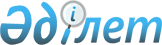 Об утверждении Правил государственной регистрации гражданских воздушных судов Республики Казахстан и прав на нихПриказ Министра по инвестициям и развитию Республики Казахстан от 30 июня 2017 года № 409. Зарегистрирован в Министерстве юстиции Республики Казахстан 24 августа 2017 года № 15553.
      Сноска. Заголовок в редакции приказа Министра индустрии и инфраструктурного развития РК от 31.07.2019 № 596 (вводится в действие с 01.08.2019).
      В соответствии с пунктом 2 статьи 45 Закона Республики Казахстан "Об использовании воздушного пространства Республики Казахстан и деятельности авиации" и подпунктом 1) статьи 10 Закона Республики Казахстан "О государственных услугах" ПРИКАЗЫВАЮ:
      Сноска. Преамбула - в редакции приказа и.о. Министра индустрии и инфраструктурного развития РК от 30.03.2023 № 193 (вводится в действие по истечении шестидесяти календарных дней после дня его первого официального опубликования).


      1. Утвердить прилагаемые Правила государственной регистрации гражданских воздушных судов Республики Казахстан и прав на них.
      Сноска. Пункт 1 в редакции приказа Министра индустрии и инфраструктурного развития РК от 31.07.2019 № 596 (вводится в действие с 01.08.2019).


      2. Признать утратившими силу некоторые приказы Министра транспорта и коммуникаций Республики Казахстан согласно приложению к настоящему приказу.
      3. Комитету гражданской авиации Министерства по инвестициям и развитию Республики Казахстан обеспечить:
      1) государственную регистрацию настоящего приказа в Министерстве юстиции Республики Казахстан;
      2) в течение десяти календарных дней со дня государственной регистрации настоящего приказа направление его копии на бумажном носителе и в электронной форме на казахском и русском языках в Республиканское государственное предприятие на праве хозяйственного ведения "Республиканский центр правовой информации" для официального опубликования и включения в Эталонный контрольный банк нормативных правовых актов Республики Казахстан;
      3) в течение десяти календарных дней после государственной регистрации настоящего приказа направление его копии на официальное опубликование в периодические печатные издания;
      4) размещение настоящего приказа на интернет-ресурсе Министерства по инвестициям и развитию Республики Казахстан;
      5) в течение десяти рабочих дней после государственной регистрации настоящего приказа в Министерстве юстиции Республики Казахстан представление в Юридический департамент Министерства по инвестициям и развитию Республики Казахстан сведений об исполнении мероприятий, согласно подпунктам 1), 2), 3) и 4) настоящего пункта.
      4. Контроль за исполнением настоящего приказа возложить на курирующего вице-министра по инвестициям и развитию Республики Казахстан.
      5. Настоящий приказ вводится в действие по истечении двадцати одного календарного дня после дня его первого официального опубликования. 
      "СОГЛАСОВАН"Министр информации и коммуникацийРеспублики Казахстан______________Д. Абаев5 июля 2017 года
      "СОГЛАСОВАН"Министр национальной экономикиРеспублики Казахстан_________________ Т. Сулейменов25 июля 2017 года
      Правилагосударственной регистрации гражданских воздушных судов Республики Казахстан и прав на них
      Сноска. Правила в редакции приказа Министра индустрии и инфраструктурного развития РК от 31.07.2019 № 596 (вводится в действие с 01.08.2019). Глава 1. Общие положения
      1. Настоящие Правила государственной регистрации гражданских воздушных судов Республики Казахстан и прав на них (далее – Правила) разработаны в соответствии с требованиями Закона Республики Казахстан "Об использовании воздушного пространства Республики Казахстан и деятельности авиации" (далее – Закон) и подпунктом 1) статьи 10 Закона Республики Казахстан "О государственных услугах" (далее – Закон о государственных услугах), определяют порядок государственной регистрации гражданских воздушных судов и прав на них и оказания государственной услуги "Выдача свидетельств о государственной регистрации гражданских воздушных судов Республики Казахстан", а также форм документов, удостоверяющих права на них.
      Сноска. Пункт 1 - в редакции приказа и.о. Министра индустрии и инфраструктурного развития РК от 30.03.2023 № 193 (вводится в действие по истечении шестидесяти календарных дней после дня его первого официального опубликования).


      2. Настоящие Правила применяются также в отношении беспилотных авиационных систем, подлежащих регистрации и учету в уполномоченной организации в сфере гражданской авиации.
      Сноска. Пункт 2 - в редакции приказа и.о. Министра индустрии и инфраструктурного развития РК от 30.03.2023 № 193 (вводится в действие по истечении шестидесяти календарных дней после дня его первого официального опубликования).


      3. Гражданское воздушное судно регистрируется в Государственном реестре гражданских воздушных судов Республики Казахстан по заявке его собственника (владельца) или его эксплуатанта только при условии, если:
      1) воздушное судно не зарегистрировано в другом государстве;
      2) собственником или эксплуатантом воздушного судна является физическое или юридическое лицо Республики Казахстан;
      3) собственником или эксплуатантом воздушного судна не является лицо, включенное в перечень организаций и лиц, связанных с финансированием распространения оружия массового уничтожения, и (или) в перечень организаций и лиц, связанных с финансированием терроризма и экстремизма, в соответствии с законодательством Республики Казахстан, за исключением воздушного судна, конфискованного и (или) взысканного по решению суда;
      4) сертификат типа или другой аналогичный документ был выдан или признан действительным уполномоченной организацией в сфере гражданской авиации;
      5) календарный срок эксплуатации воздушных судов, предназначенных для перевозки грузов (срок, исчисляемый с даты выпуска воздушного судна до дня регистрации), не превышает двадцати пяти лет;
      6) ресурс воздушного судна, предназначенного для перевозки грузов, исчисляемый по количеству циклов полетов и по часам не более двух третей части от установленного заводского ресурса (с официальным подтверждением завода изготовителя или конструкторского бюро);
      7) наличие оборудования, обеспечивающего передачу данных о состоянии и местоположении борта, предназначенного для перевозки грузов посредством наземных и спутниковых каналов.
      Воздушное судно, включаемое в Государственный реестр гражданских воздушных судов Республики Казахстан, соответствует нормам летной годности гражданских воздушных судов Республики Казахстан, утвержденных приказом исполняющего обязанности Министра по инвестициям и развитию Республики Казахстан от 27 марта 2015 года № 367 (зарегистрирован в Реестре государственной регистрации нормативных правовых актов за № 12038) (далее – нормы летной годности) и требованиям эксплуатационно-технической документации завода изготовителя или конструкторского бюро, определяющей летную годность.
      Сноска. Пункт 3 в редакции приказа и.о. Министра индустрии и инфраструктурного развития РК от 26.03.2021 № 131 (вводится в действие по истечении десяти календарных дней после дня его первого официального опубликования); с изменением, внесенным приказом и.о. Министра индустрии и инфраструктурного развития РК от 30.03.2023 № 193 (вводится в действие по истечении шестидесяти календарных дней после дня его первого официального опубликования).


      4. С момента внесения в Государственный реестр гражданских воздушных судов Республики Казахстан гражданское воздушное судно приобретает национальную принадлежность Республики Казахстан.
      5. Свидетельство о государственной регистрации гражданского воздушного судна находится на борту воздушного судна.  
      6. Гражданское воздушное судно, занесенное в Государственный реестр гражданских воздушных судов Республики Казахстан, допускается к полетам как в воздушном пространстве Республики Казахстан, так и за его пределами.
      7. В настоящих Правилах используются следующие термины и определения:
      1) уполномоченная организация в сфере гражданской авиации (далее – уполномоченная организация) – акционерное общество со стопроцентным участием государства в уставном капитале, осуществляющее деятельность, направленную на обеспечение устойчивого развития отрасли гражданской авиации Республики Казахстан, безопасности полетов и авиационной безопасности;
      2) Свидетельство о государственной регистрации гражданского воздушного судна (далее – Свидетельство о государственной регистрации) – документ установленного образца, выданный уполномоченной организацией (либо уполномоченным органом в сфере гражданской авиации) и подтверждающий внесение гражданского воздушного судна в Государственный Реестр гражданских воздушных судов Республики Казахстан;
      3) дерегистрация воздушного судна – исключение воздушного судна из Государственного реестра по письменной заявке лица, в пользу которого выдано безотзывное полномочие;
      4) должник – эксплуатант или собственник воздушного судна, выдавший Безотзывное полномочие;
      5) принцип "одного заявления" – форма оказания государственной услуги, предусматривающая совокупность нескольких государственных услуг, оказываемых на основании одного заявления;
      6) Государственный Реестр гражданских воздушных судов Республики Казахстан (далее – Государственный реестр) – документ, в котором производится государственная регистрация гражданских воздушных судов Республики Казахстан, прав на них;
      7) безотзывное полномочие – полномочие физического или юридического лица, в пользу которого дано право предъявлять требования на исключение из Государственного реестра (дерегистрацию) и вывоз воздушного судна в соответствии с Протоколом по авиационному оборудованию к Конвенции о международных гарантиях в отношении подвижного оборудования;
      8) собственник (владелец) – физическое или юридическое лицо Республики Казахстан, которому принадлежит воздушное судно на праве собственности или других законных основаниях;
      9) заявитель – физическое или юридическое лицо, являющееся собственником (владельцем) или эксплуатантом гражданского воздушного судна;
      10) эксплуатант – физическое или юридическое лицо, занимающееся эксплуатацией гражданских воздушных судов или предлагающее свои услуги в этой области;
      11) беспилотная авиационная система – беспилотное воздушное судно и связанные с ним элементы (включая каналы связи и компоненты, управляющие беспилотным воздушным судном), которые необходимы для безопасной и эффективной эксплуатации беспилотного воздушного судна в воздушном пространстве;
      12) беспилотное воздушное судно – воздушное судно, которое эксплуатируется или предназначено для автономной работы и (или) для дистанционного управления без пилота на борту;
      13) декларация о соответствии – документ единой формы, путем оформления и подписания которого заявитель подтверждает единоличную ответственность за безопасную эксплуатацию и соответствие беспилотной авиационной системы требованиям Правил использования беспилотных авиационных систем в воздушном пространстве Республики Казахстан, утвержденными приказом исполняющего обязанности Министра по инвестициям и развитию Республики Казахстан от 31 декабря 2020 года № 706 (зарегистрирован в Реестре государственной регистрации нормативных правовых актов № 22031);
      14) зарегистрированная международная гарантия – соответствующее право кредитора в отношении воздушного судна, запись о котором включена в Международный регистр;
      15) уполномоченная сторона – лицо, в пользу которого выдано безотзывное полномочие;
      16) сертификат типа – документ, выданный уполномоченной организацией в сфере гражданской авиации, международной организацией в сфере гражданской авиации, осуществляющей сертификацию воздушных судов или иностранным государством для определения конструкции типа гражданского воздушного судна, двигателя или воздушного винта и подтверждающий соответствие конструкции нормам летной годности;
      17) международный регистр – международная служба регистрации, созданная в соответствии с Кейптаунской конвенцией и Авиационным протоколом для регистрации прав кредиторов на воздушные суда.
      Сноска. Пункт 7 - в редакции приказа и.о. Министра индустрии и инфраструктурного развития РК от 30.03.2023 № 193 (вводится в действие по истечении шестидесяти календарных дней после дня его первого официального опубликования).

 Глава 2. Порядок государственной регистрации гражданских воздушных судов Республики Казахстан и прав на них
      8. Для получения свидетельств о государственной регистрации гражданского воздушного судна заявитель представляет в уполномоченную организацию через веб-портал "электронного правительства" (далее – портал) заявку на государственную регистрацию воздушного судна по форме, согласно приложению 1 к настоящим Правилам и пакет документов по перечню, предусмотренному пунктом 8 перечня основных требований к оказанию государственной услуги "Выдача свидетельств о государственной регистрации гражданских воздушных судов Республики Казахстан" (далее – Перечень основных требований к оказанию государственной услуги) согласно приложению 2-1 к настоящим Правилам.
      Aкт проверки технического состояния воздушного судна представляемый с пакетом документов составляется по форме, согласно приложению 2 к настоящим Правилам.
      Перечень основных требований к оказанию государственной услуги, включающий характеристики процесса, формы, содержание и результат оказания, а также иные сведения с учетом особенностей предоставления государственной услуги изложены в Перечне основных требований к оказанию государственной услуги.
      Сноска. Пункт 8 - в редакции приказа Министра индустрии и инфраструктурного развития РК от 04.11.2022 № 611 (вводится в действие по истечении шестидесяти календарных дней после дня его первого официального опубликования).


      9. В случае обращения через портал заявителю в "личный кабинет" направляется статус о принятии запроса для оказания государственной услуги с указанием даты, места получения результата оказания государственной услуги.
      Сноска. Пункт 9 в редакции приказа Министра индустрии и инфраструктурного развития РК от 23.04.2020 № 222 (вводится в действие по истечении десяти календарных дней после дня его первого официального опубликования).


      10. В случае обращения заявителя после окончания рабочего времени, в выходные и праздничные дни согласно трудовому законодательству Республики Казахстан, регистрация заявки по оказанию государственной услуги осуществляется следующим рабочим днем.
      Сноска. Пункт 10 в редакции приказа Министра индустрии и инфраструктурного развития РК от 23.04.2020 № 222 (вводится в действие по истечении десяти календарных дней после дня его первого официального опубликования).


      10-1. Срок рассмотрения заявки и выдача свидетельств о государственной регистрации гражданских воздушных судов Республики Казахстан составляет 20 (двадцать) рабочих дней.
      По выбору услугополучателя:
      государственная услуга "Выдача свидетельств о государственной регистрации гражданских воздушных судов Республики Казахстан" оказывается по принципу "одного заявления" в совокупности с государственными услугами "Выдача сертификата воздушного судна по шуму" и (или) "Выдача разрешения на использование радиопередающей аппаратуры" (далее – услуга по принципу "одного заявления").
      Срок оказания услуги по принципу "одного заявления" составляет 25 рабочих дней, из них:
      срок выдачи свидетельств о государственной регистрации гражданских воздушных судов Республики Казахстан составляет 20 (двадцать) рабочих дней;
      срок выдачи сертификата воздушного судна по шуму и (или) выдачи разрешения на использование радиопередающей аппаратуры составляет 5 (пять) рабочих дней;
      государственные услуги "Выдача сертификата воздушного судна по шуму" и "Выдача разрешения на использование радиопередающей аппаратуры" оказываются отдельно, в соответствии с Правилами сертификации и выдачи сертификата летной годности гражданского воздушного судна Республики Казахстан, утвержденными приказом исполняющего обязанности Министра по инвестициям и развитию Республики Казахстан от 24 февраля 2015 года № 198 (зарегистрирован в Реестре государственной регистрации нормативно-правовых актов за № 12073).
      Сноска. Правила дополнены пунктом 10-1 в соответствии с приказом Министра индустрии и инфраструктурного развития РК от 23.04.2020 № 222 (вводится в действие по истечении десяти календарных дней после дня его первого официального опубликования).


      10-2. Уполномоченная организация осуществляет регистрацию документов, в день их поступления.
      Сведения о документах, удостоверяющих личность, о государственной регистрации (перерегистрации) юридического лица, о государственной регистрации в качестве индивидуального предпринимателя, о государственной регистрации гражданского воздушного судна, сертификата эксплуатанта, сертификата по шумам на местности, сертификата на радиостанцию, свидетельства на право выполнения авиационных работ уполномоченная организация получает из соответствующих государственных информационных систем через шлюз "электронного правительства".
      Сноска. Правила дополнены пунктом 10-2 в соответствии с приказом Министра индустрии и инфраструктурного развития РК от 23.04.2020 № 222 (вводится в действие по истечении десяти календарных дней после дня его первого официального опубликования); в редакции приказа Министра транспорта РК от 17.01.2024 № 30 (вводится в действие по истечении шестидесяти календарных дней после дня его первого официального опубликования).


      10-3. При представлении заявителем неполного пакета документов по перечню, предусмотренному в Перечне основных требований к оказанию государственной услуги и (или) документов с истекшим сроком действия уполномоченная организация отказывает в приеме заявления.
      При представлении заявителем полного пакета документов, по перечню, предусмотренному в Перечне основных требований к оказанию государственной услуги, уполномоченной организацией проверяется соответствие предоставленного пакета документов требованиям настоящих Правил и проводится осмотр воздушного судна авиационным инспектором уполномоченной организации в течение 15 (пятнадцати) рабочих дней. 
      Осмотр воздушного судна авиационным инспектором уполномоченной организации не проводится при государственной регистрации новых, ранее не эксплуатированных, гражданских воздушных судов (при приемке с завода-изготовителя) за исключением случаев:
      1) государственной регистрации типа гражданского воздушного судна, ранее не состоявшего в Государственном реестре;
      2) письменного обращения заявителя в уполномоченную организацию о проведения осмотра воздушного судна.
      В срок не менее чем за 2 (два) рабочих дня до начала проведения осмотра воздушного судна, на портал в "личный кабинет" заявителя направляется уведомление подписанный электронной цифровой подписью (далее – ЭЦП) уполномоченного лица уполномоченной организации в произвольной форме, содержащее информацию о дате начала, возможных изменениях и дополнениях к процедуре государственной регистрации гражданских воздушных судов Республики Казахстан.
      Сноска. Правила дополнены пунктом 10-3 в соответствии с приказом Министра индустрии и инфраструктурного развития РК от 23.04.2020 № 222 (вводится в действие по истечении десяти календарных дней после дня его первого официального опубликования); в редакции приказа и.о. Министра индустрии и инфраструктурного развития РК от 30.03.2023 № 193 (вводится в действие по истечении шестидесяти календарных дней после дня его первого официального опубликования).


      10-4. По результатам осмотра воздушного судна с использованием инструктивного материала в течение 1 (одного) рабочего дня составляется акт оценки о годности к эксплуатации гражданского воздушного судна (далее – акт оценки) по форме, согласно приложению 2-1 в соответствии с пунктом 9-2 Правил сертификации и выдачи сертификата летной годности гражданского воздушного судна Республики Казахстан, утвержденными приказом исполняющего обязанности Министра по инвестициям и развитию Республики Казахстан от 24 февраля 2015 года № 198 (зарегистрирован в Реестре государственной регистрации нормативных правовых актов № 12073).
      Сведения о гражданском воздушном судне включаются в Государственный реестр в соответствии с пунктом 11 настоящих Правил и выдается Свидетельство о государственной регистрации гражданского воздушного судна сроком на 5 (пять) лет или на срок действия договора аренды по форме, согласно приложению 4 к настоящим Правилам при:
      1) положительном результате акта оценки гражданского воздушного судна;
      2) соответствии предоставленного пакета документов пункту 8 Перечня основных требований к оказанию государственной услуги для получения свидетельства о государственной регистрации новых, ранее не эксплуатированных, гражданских воздушных судов (при приемке с завода-изготовителя), для которых осмотр не проводится в соответствии с пунктом 10-3 настоящих Правил;
      3) соответствии предоставленного пакета документов пункту 8 Перечня основных требований к оказанию государственной услуги для внесения изменений в свидетельство о государственной регистрации гражданского воздушного судна.
      При отрицательном результате акта оценки оформляется мотивированный ответ об отказе в оказании государственной услуги по основаниям, указанным в пункте 9 Перечня основных требований к оказанию государственной услуги, который направляется на портал в "личный кабинет" заявителя подписанный ЭЦП уполномоченного лица уполномоченной организации.
      При выявлении оснований для отказа в оказании государственной услуги уполномоченная организация уведомляет заявителя о предварительном решении об отказе в оказании государственной услуги, а также времени, дате и месте (способе) проведения заслушивания для возможности выразить заявителю позицию по предварительному решению.
      Уведомление о заслушивании направляется не менее чем за 3 (три) рабочих дня до завершения срока оказания государственной услуги согласно статье 73 Административного процедурно-процессуального кодекса Республики Казахстан (далее – АППК РК). Заслушивание проводится не позднее 2 (двух) рабочих дней со дня уведомления.
      По итогам заслушивания формируется результат оказания государственной услуги, либо мотивированный отказ в оказании государственной услуги.
      Сноска. Правила дополнены пунктом 10-4 в соответствии с приказом Министра индустрии и инфраструктурного развития РК от 23.04.2020 № 222 (вводится в действие по истечении десяти календарных дней после дня его первого официального опубликования); в редакции приказа и.о. Министра индустрии и инфраструктурного развития РК от 30.03.2023 № 193 (вводится в действие по истечении шестидесяти календарных дней после дня его первого официального опубликования).


      11. На основании представленных документов уполномоченная организация вносит гражданское воздушное судно в Государственный реестр и в зависимости от назначения гражданскому воздушному судну присваивается одно из следующих наименований:
      1) пассажирское;
      2) транспортное;
      3) конвертируемое;
      4) грузо-пассажирское;
      5) специального применения;
      6) санитарное;
      7) учебно-тренировочное.
      12. При наличии в заявки указания эксплуатанта в целях авиации общего назначения, в графе Эксплуатант вносится аббревиатура "АОН".
      13. За выдачу свидетельств о государственной регистрации гражданских воздушных судов Республики Казахстан, государственную регистрацию договора о залоге воздушного судна, дополнительного соглашения к нему, безотзывного полномочия на дерегистрацию и вывоз воздушного судна взимается плата в порядке и размере, определенном приказами исполняющего обязанности Министра индустрии и инфраструктурного развития Республики Казахстан от 24 марта 2023 года № 177 "Об утверждении Правил взимания платежей в сфере гражданской авиации Республики Казахстан" (зарегистрирован в Реестре государственной регистрации нормативных правовых актов №32120) (далее – Правила взимания платежей в сфере гражданской авиации) и Министра индустрии и инфраструктурного развития Республики Казахстан от 17 марта 2023 года № 167 "Об утверждении перечня платных услуг уполномоченной организации в сфере гражданской авиации и ставок платежей в сфере гражданской авиации" (зарегистрирован в Реестре государственной регистрации нормативных правовых актов № 32089) (далее - Перечень платных услуг уполномоченной организации в сфере гражданской авиации и ставок платежей в сфере гражданской авиации).
      Выдача свидетельства о государственной регистрации гражданского воздушного судна Республики Казахстан, государственная регистрация договора о залоге воздушного судна, дополнительного соглашения к нему, безотзывного полномочия на дерегистрацию и вывоз воздушного судна осуществляются после поступления платы в бюджет уполномоченной организации.
      Сноска. Пункт 13 - в редакции приказа Министра транспорта РК от 17.01.2024 № 30 (вводится в действие по истечении шестидесяти календарных дней после дня его первого официального опубликования).

      14. Исключен приказом Министра индустрии и инфраструктурного развития РК от 23.04.2020 № 222 (вводится в действие по истечении десяти календарных дней после дня его первого официального опубликования).

      15. Исключен приказом Министра индустрии и инфраструктурного развития РК от 23.04.2020 № 222 (вводится в действие по истечении десяти календарных дней после дня его первого официального опубликования).


      16. При соответствии представленных документов требованиям настоящих Правил сведения о гражданском воздушном судне включаются в Государственный реестр и заявителю выдается Свидетельство о государственной регистрации гражданского воздушного судна сроком на 5 (пять) лет или на срок действия договора аренды по форме, согласно приложению 4 к настоящим Правилам.
      17. В случае обнаружения ошибок в Свидетельстве о государственной регистрации либо поступления заявки о допущенной ошибке, уполномоченная организация вносит исправления в срок 3 (три) рабочих дня.
      18. Уполномоченная организация при регистрации в Государственном реестре гражданского воздушного судна нового типа уведомляет в письменной форме в течение 15 (пятнадцати) рабочих дней государство-разработчика этого типа о внесении этого гражданского воздушного судна в Государственный реестр.
      19. Государственный реестр является документом, состоящим из табличных листов учета, в которые вносится информация о воздушных судах, которым посредством регистрации была присвоена национальная принадлежность Республики Казахстан, а также дополнительная информация.
      Ведение Государственного реестра осуществляется уполномоченной организацией по форме согласно приложению 5 к настоящим Правилам в бумажном виде. При наличии соответствующего защищенного программного продукта Государственный реестр ведется на электронных носителях с возможностью дублирования. При несоответствии между записями на бумажных и электронных носителях приоритет имеют записи на бумажных носителях.
      20. Уполномоченная организация формирует дело на каждое гражданское воздушное судно, которое включает документы, послужившие основанием для государственной регистрации воздушного судна, а также копию выданного Свидетельства о государственной регистрации и является неотъемлемой частью Государственного реестра.
      21. Дело гражданского воздушного судна в том числе, переданные уполномоченным органом в сфере гражданской авиации, хранится в течение всего срока его эксплуатации в уполномоченной организации и через год после его исключения из Государственного реестра передается в архив в соответствии с Правилами приема, хранения, учета и использования документов Национального архивного фонда и других архивных документов ведомственными и частными архивами, утвержденных постановлением Правительства Республики Казахстан от 19 сентября 2018 года № 575.
      Уничтожение или изъятие из дела гражданского воздушного судна каких-либо документов или их частей не допускается.
      Сноска. Пункт 21 в редакции приказа и.о. Министра индустрии и инфраструктурного развития РК от 26.03.2021 № 131 (вводится в действие по истечении десяти календарных дней после дня его первого официального опубликования).


      22. Собственник (владелец) или эксплуатант гражданского воздушного судна, занесенного в Государственный реестр, сообщает уполномоченной организации обо всех изменениях права собственности и других прав на гражданское воздушное судно, а также обременении на эти права, выдаче Безотзывного полномочия, изменении условий аренды, чрезвычайных происшествиях, пропаже, поломке гражданского воздушного судна в течение одного месяца с момента таких изменений.
      23. Внесение изменений в Государственный реестр и в Свидетельство о государственной регистрации осуществляется уполномоченной организацией через портал в случаях изменения:
      1) собственника (владельца) гражданского воздушного судна и (или) его наименования и (или) его фамилии, имени, отчества (при его наличии);
      2) эксплуатанта гражданского воздушного судна и (или) его наименования;
      3) назначения гражданского воздушного судна, в связи с его переоборудованием;
      4) срока действия Свидетельства о государственной регистрации при обращении заявителя до истечения срока его действия.
      Сноска. Пункт 23 - в редакции приказа Министра индустрии и инфраструктурного развития РК от 01.04.2022 № 175 (вводится в действие по истечении шестидесяти календарных дней после дня его первого официального опубликования).


      24. В связи с изменением собственника, эксплуатанта гражданского воздушного судна, назначения воздушного судна, после его переоборудования или срока действия Свидетельства о государственной регистрации, заявитель представляет в уполномоченную организацию через портал документы по перечню, предусмотренному в Перечне основных требований к оказанию государственной услуги.
      Сноска. Пункт 24 - в редакции приказа Министра индустрии и инфраструктурного развития РК от 04.11.2022 № 611 (вводится в действие по истечении шестидесяти календарных дней после дня его первого официального опубликования).


      25. Если в результате аренды (лизинга) собственник и эксплуатант гражданского воздушного судна окажутся в разных государствах, тогда прилагается Соглашение между полномочными органами гражданской авиации этих стран об ответственности за летную годность, организацию контроля безопасной эксплуатации гражданского воздушного судна.
      26. Исключен приказом и.о. Министра индустрии и инфраструктурного развития РК от 26.03.2021 № 131 (вводится в действие по истечении десяти календарных дней после дня его первого официального опубликования).


      27. При положительных результатах рассмотрения представленных документов, в течение 20 (двадцати) рабочих дней со дня подачи заявителем необходимых документов, уполномоченной организацией осуществляется внесение изменений в Государственный реестр и выдача заявителю Свидетельства о государственной регистрации гражданского воздушного судна по форме, согласно приложению 4 к настоящим Правилам с заполнением отметки о дате регистрации гражданского воздушного судна.
      После выдачи Свидетельства о государственной регистрации ранее выданное Свидетельство о государственной регистрации теряет силу.
      В случае сбоя информационной системы, содержащей необходимые сведения для оказания государственной услуги, уполномоченная организация с момента обнаружения возникновения технических сбоев незамедлительно уведомляет оператора информационно-коммуникационной инфраструктуры "электронного правительства" посредством направления запроса в единую службу поддержки с предоставлением информации по наименованию государственной услуги, номера и кода административного документа или уникального идентификационного номера заявления, номера и кода административного документа или уникального идентификационного номера разрешительного документа, индивидуального идентификационного номера или бизнес идентификационного номера заявителя, с приложением пошаговых скриншотов с момента авторизации до момента возникновения ошибки с указанием точного времени ошибки.
      Сноска. Пункт 27 в редакции приказа и.о. Министра индустрии и инфраструктурного развития РК от 26.03.2021 № 131 (вводится в действие по истечении десяти календарных дней после дня его первого официального опубликования).


      27-1. Уполномоченная организация обеспечивает внесение данных в информационную систему мониторинга оказания государственных услуг о стадии оказания государственной услуги "Выдача свидетельств о государственной регистрации гражданских воздушных судов Республики Казахстан" в соответствии с Правилами внесения данных в информационную систему мониторинга оказания государственных услуг о стадии оказания государственной услуги утвержденный приказом исполняющего обязанности Министра транспорта и коммуникаций Республики Казахстан от 14 июня 2013 года № 452 (зарегистрирован в Реестре государственной регистрации нормативных правовых актов за № 8555).
      Уполномоченный орган в сфере гражданской авиации в течение трех рабочих дней после государственной регистрации приказа, направляет информацию о внесенных изменениях и (или) дополнениях в настоящие Правила, определяющие порядок оказания государственной услуги, оператору информационно-коммуникационной инфраструктуры "электронного правительства", услугодателю и в Единый контакт-центр.
      Сноска. Правила дополнены пунктом 27-1 в соответствии с приказом Министра индустрии и инфраструктурного развития РК от 23.04.2020 № 222 (вводится в действие по истечении десяти календарных дней после дня его первого официального опубликования); в редакции приказа Министра индустрии и инфраструктурного развития РК от 04.11.2022 № 611 (вводится в действие по истечении шестидесяти календарных дней после дня его первого официального опубликования).


      27-2. Рассмотрение жалобы на административное действие (бездействие) сотрудников уполномоченной организации, связанное с принятием административного акта в административном (досудебном) порядке производится вышестоящим административным органом, должностным лицом, уполномоченным органом по оценке и контролю за качеством оказания государственных услуг.
      Жалоба заявителя в соответствии с пунктом 2 статьи 25 Закона о государственных услугах подлежит рассмотрению:
      уполномоченной организацией – в течение 5 (пяти) рабочих дней со дня ее регистрации;
      уполномоченным органом в сфере гражданской авиации, уполномоченным органом по оценке и контролю за качеством оказания государственных услуг – в течение 15 (пятнадцати) рабочих дней со дня ее регистрации.
      Жалоба подается в уполномоченную организацию и (или) уполномоченный орган в сфере гражданской авиации и (или) должностному лицу, чье решение, действие (бездействие) обжалуются.
      Уполномоченная организация, уполномоченный орган в сфере гражданской авиации, должностное лицо, чье решение, действие (бездействие) обжалуются, не позднее 3 (трех) рабочих дней со дня поступления жалобы направляют ее и административное дело в орган, рассматривающий жалобу.
      При этом уполномоченная организация, уполномоченный орган в сфере гражданской авиации, должностное лицо, чье решение, действие (бездействие) обжалуются, не направляют жалобу в орган, рассматривающий жалобу, если в течение 3 (трех) рабочих дней принято решение либо иное административное действие, полностью удовлетворяющие требованиям, указанным в жалобе.
      Сноска. Правила дополнены пунктом 27-2 в соответствии с приказом Министра индустрии и инфраструктурного развития РК от 23.04.2020 № 222 (вводится в действие по истечении десяти календарных дней после дня его первого официального опубликования); в редакции приказа Министра индустрии и инфраструктурного развития РК от 01.04.2022 № 175 (вводится в действие по истечении шестидесяти календарных дней после дня его первого официального опубликования).


      27-3. Срок рассмотрения жалобы уполномоченной организацией, уполномоченным органом в сфере гражданской авиации, уполномоченным органом по оценке и контролю за качеством оказания государственных услуг в соответствии с пунктом 4 статьи 25 Закона о государственных услугах продлевается не более чем на 10 (десять) рабочих дней в случаях необходимости:
      1) проведения дополнительного изучения или проверки по жалобе либо проверки с выездом на место;
      2) получения дополнительной информации.
      В случае продления срока рассмотрения жалобы должностное лицо, наделенное полномочиями по рассмотрению жалоб, в течение 3 (трех) рабочих дней с момента продления срока рассмотрения жалобы сообщает в письменном виде (при подаче жалобы на бумажном носителе) или электронной форме (при подаче жалобы в электронной форме) заявителю, подавшему жалобу, о продлении срока рассмотрения жалобы с указанием причин продления.
      Если иное не предусмотрено законами Республики Казахстан, обращение в суд допускается после обжалования в досудебном порядке согласно пункту 5 статьи 91 АППК РК.
      Сноска. Правила дополнены пунктом 27-3 в соответствии с приказом Министра индустрии и инфраструктурного развития РК от 23.04.2020 № 222 (вводится в действие по истечении десяти календарных дней после дня его первого официального опубликования); в редакции приказа Министра индустрии и инфраструктурного развития РК от 01.04.2022 № 175 (вводится в действие по истечении шестидесяти календарных дней после дня его первого официального опубликования).


      28. Гражданское воздушное судно исключается из Государственного реестра в случаях:
      1) списания или снятия воздушного судна с эксплуатации;
      2) продажи или передачи воздушного судна иностранному государству, иностранному физическому или юридическому лицу;
      3) регистрации гражданского воздушного судна в Реестре воздушных судов государственной авиации Республики Казахстан или реестре иностранных государств;
      4) отсутствия действительного сертификата летной годности более двух лет, календарный срок эксплуатации которого превышает сорок лет с даты выпуска воздушного судна, кроме случаев наличия обременения имущества;
      5) воздушное судно было признано пропавшим без вести;
      6) исполнения безотзывного полномочия.
      Исключение из Государственного реестра воздушного судна, находящегося в залоге, осуществляется с согласия залогодержателя.
      Сноска. Пункт 28 в редакции приказа и.о. Министра индустрии и инфраструктурного развития РК от 26.03.2021 № 131 (вводится в действие по истечении десяти календарных дней после дня его первого официального опубликования); с изменением, внесенным приказом и.о. Министра индустрии и инфраструктурного развития РК от 30.03.2023 № 193 (вводится в действие по истечении шестидесяти календарных дней после дня его первого официального опубликования).


      29. При исключении гражданского воздушного судна из Государственного реестра (кроме случаев дерегистрации воздушного судна) заявитель представляет в уполномоченную организацию через портал следующие документы:
      1) электронная копия заявки по форме согласно приложению 6, либо электронная копия заявки на замену свидетельства о государственной регистрации гражданского воздушного судна с национального опознавательного знака "UN" на государственный и регистрационный опознавательные знаки "UP" с последующим его исключением по форме согласно приложению 6-1 к настоящим Правилам и оригинала Свидетельства о государственной регистрации" с национальным опознавательным знаком "UN";
      2) электронные копии документов, подтверждающих переход права собственности воздушного судна к иностранному государству (физическому, юридическому лицу) или документ, предусмотренный случаями, при которых воздушное судно исключается из Государственного реестра или их копии;
      3) в случае, когда собственник является нерезидентом Республики Казахстан: электронную копию документов удостоверяющих личность физического лица или Справку (свидетельство) о государственной регистрации (перерегистрации) юридического лица-заявителя;
      4) электронная копия письменного согласия залогодержателя на исключение воздушного судна, если оно находится в залоге;
      5) электронная копия акта на списание (в случае списания гражданского воздушного судна) по форме согласно приложению 1 к Правилам списания воздушных судов, утвержденных приказом Министра транспорта и коммуникаций Республики Казахстан от 9 марта 2011 года № 123 (зарегистрированный в Реестре государственной регистрации нормативных правовых актов за № 6868);
      6) электронная копия документов об утилизации воздушного судна или их копии (в случае списания воздушного судна);
      7) электронная копия акта о снятии опознавательных знаков с воздушного судна и подтверждающие фотоснимки (за исключением случаев списания воздушного судна).
      Сноска. Пункт 29 - в редакции приказа Министра индустрии и инфраструктурного развития РК от 01.04.2022 № 175 (вводится в действие по истечении шестидесяти календарных дней после дня его первого официального опубликования); с изменением, внесенным приказом Министра индустрии и инфраструктурного развития РК от 04.11.2022 № 611 (вводится в действие по истечении шестидесяти календарных дней после дня его первого официального опубликования).


      30. Акт о снятии опознавательных знаков составляется в произвольной форме, подписывается членами комиссии, в состав которой включаются собственник или эксплуатант воздушного судна и представитель аэродрома базирования воздушного судна.
      31. До выдачи Свидетельства об исключении воздушного судна (далее – Свидетельство об исключении) из Государственного реестра, уполномоченная организация осуществляет:
      1) проверку воздушного судна в целях подтверждения удаления с воздушного судна государственных и регистрационно-опознавательных знаков;
      2) возврат оригиналов документов ранее выданных уполномоченным органом в сфере гражданской авиации;
      3) проверки факта аннулирования адреса воздушного судна (24-х битовый код).
      32. В случае, если воздушное судно внесено в Приложение к Сертификату эксплуатанта (Свидетельству на выполнение авиационных работ), оно не исключается из Государственного реестра до момента завершения процедуры исключения этого воздушного судна из Приложения к Сертификату эксплуатанта (Свидетельству на выполнение авиационных работ).
      33. При соответствии представленных документов уполномоченная организация выдает заявителю Свидетельство об исключении из Государственного реестра гражданских воздушных судов Республики Казахстан по форме согласно приложению 7 к настоящим Правилам.
      Сноска. Пункт 33 в редакции приказа и.о. Министра индустрии и инфраструктурного развития РК от 26.03.2021 № 131 (вводится в действие по истечении десяти календарных дней после дня его первого официального опубликования).


      34. При исключении воздушного судна из Государственного реестра Свидетельство о государственной регистрации и все записи, сделанные в отношении него в Государственном реестре, теряют силу.
      35. Для исключения из Государственного реестра воздушного судна, находящегося в залоге прилагается согласие залогодержателя.
      Данный пункт не применяется при дерегистрации воздушного судна, если такой залог не является зарегистрированной международной гарантией.
      36. Уполномоченная организация осуществляет государственную регистрацию договоров о залоге и (или) дополнительных соглашений к ним.
      Для регистрации залогодатель или залогодержатель воздушного судна представляет помимо обращения следующие документы:
      1) копию документа, подтверждающего плату за государственную регистрацию договора о залоге воздушного судна и (или) дополнительного соглашения к нему;
      2) договор о залоге или ипотеке гражданского воздушного судна и (или) дополнительное соглашение к нему в 3 экземплярах;
      3) копию учредительного документа (для иностранных юридических лиц) или документ удостоверяющих личность (для иностранных физических лиц).
      Сноска. Пункт 36 - в редакции приказа Министра транспорта РК от 17.01.2024 № 30 (вводится в действие по истечении шестидесяти календарных дней после дня его первого официального опубликования).


      37. При соответствии представленных документов уполномоченная организация регистрирует договор о залоге гражданского воздушного судна и /или дополнительного соглашения к нему.
      38. Уполномоченная организация осуществляет государственную регистрацию безотзывных полномочий. Для регистрации безотзывного полномочия эксплуатант или уполномоченная сторона воздушного судна представляет помимо обращения следующие документы:
      1) копию документа, подтверждающего плату за государственную регистрацию безотзывного полномочия на дерегистрацию и вывоз воздушного судна;
      2) оригинал безотзывного полномочия;
      3) копию учредительного документа (для иностранных юридических лиц) или документ удостоверяющих личность (для иностранных физических лиц).
      Сноска. Пункт 38 - в редакции приказа Министра транспорта РК от 17.01.2024 № 30 (вводится в действие по истечении шестидесяти календарных дней после дня его первого официального опубликования).


      39. При соответствии представленных документов уполномоченная организация регистрирует Безотзывное полномочие на дерегистрацию и вывоз воздушного судна по форме согласно приложению 8 к настоящим Правилам.
      40. В случае наличия зарегистрированного Безотзывного полномочия, Уполномоченная сторона или ее представитель, действующий на основании доверенности (далее – полномочный представитель), является единственным лицом, которое правомочно требовать исключения воздушного судна из Государственного реестра и вывоза воздушного судна. Уполномоченная сторона или ее представитель действуют таким образом только в соответствии с Безотзывным полномочием и нормативными положениями о безопасности полетов.
      41. Безотзывное полномочие не может быть отозвано должником без письменного согласия Уполномоченной стороны. Уполномоченная организация исключает Безотзывное полномочие из Государственного реестра только при наличии письменного согласия Уполномоченной стороны.
      42. Уполномоченная организация удовлетворяет просьбу о дерегистрации и вывозе воздушного судна при представлении Уполномоченной стороной следующих документов:
      1) заявка о дерегистрации по форме согласно приложению 9 к настоящим Правилам;
      2) Безотзывное полномочие или его нотариально заверенную копию;
      3) подтверждение, что все зарегистрированные международные гарантии, числящиеся в порядке очередности перед зарегистрированной гарантией Уполномоченной стороны, удовлетворены (в форме сертификата, выданного Международным регистром, или письменного подтверждения всех обладателей таких международных гарантий), или письменное согласие всех обладателей таких международных гарантий на дерегистрацию и вывоз;
      4) подтверждение предварительного уведомления заинтересованных лиц в письменном виде за 10 (десять) рабочих дней (Уполномоченное лицо добивается дерегистрации и вывоза иначе, чем на основании судебного акта);
      5) акт о снятии опознавательных знаков с воздушного судна и подтверждающие фотоснимки;
      6) копию учредительного документа (для иностранных юридических лиц) или документ удостоверяющих личность (для иностранных физических лиц).
      43. При соответствии представленных документов уполномоченная организация в течение 20 (двадцати) рабочих дней выдает Уполномоченной стороне Свидетельство о дерегистрации воздушного судна согласно приложению 10 к настоящим Правилам.
      44. Акт о снятии опознавательных знаков составляется в произвольной форме, подписывается членами комиссии, в состав которой включаются Уполномоченная сторона или ее полномочный представитель, собственник или эксплуатант воздушного судна и представитель аэродрома базирования воздушного судна. В случае отказа собственника или эксплуатанта воздушного судна, выдавшего Безотзывное полномочие, от участия в комиссии или подписания акта, акт составляется и подписывается без его участия.
      45. Уполномоченная организация направляет уведомление о дерегистрации воздушного судна собственнику или эксплуатанту воздушного судна, выдавшему Безотзывное полномочие. Собственник или эксплуатант, выдавший Безотзывное полномочие, в течение 10 (десяти) рабочих дней с момента получения уведомления представляет в уполномоченную организацию следующие документы:
      1) свидетельство о государственной регистрации;
      2) сертификат летной годности гражданского воздушного судна;
      3) сертификат по шумам на местности;
      4) разрешение на радиостанцию. Глава 3. Порядок присвоения государственных и регистрационных опознавательных знаков гражданских воздушных судов Республики Казахстан
      46. При государственной регистрации гражданского воздушного судна в Государственном реестре ему присваиваются государственный и регистрационный опознавательные знаки, которые наносятся на гражданское воздушное судно.
      47. Без опознавательных знаков полеты гражданского воздушного судна не допускаются.
      48. Опознавательные знаки, нанесенные на элементы конструкции воздушных судов идентичны знакам, указанным в Свидетельстве о государственной регистрации данного судна.
      49. Опознавательные знаки должны быть четкими и видными как на земле, так и в воздухе.
      50. Выполнение полетов на воздушных судах, опознавательные знаки которых трудно различимы или не соответствуют требованиям настоящих Правил, не допускается.
      51. Гражданскому воздушному судну, оснащенному оборудованием, работающим в режиме "S" вторичной обзорной радиолокации и имеющим устройство опознавания, при государственной регистрации присваивается 24 битовый адрес воздушного судна. Диапазоном адреса воздушного судна является 011010000011000000000001 - 011010000011001111111111 битов.
      Уполномоченная организация осуществляет ведение журнала присвоения 24 битового адреса воздушного судна по форме согласно приложению 16 к настоящим Правилам в бумажном виде.
      Сноска. Пункт 51 - в редакции приказа Министра индустрии и инфраструктурного развития РК от 01.04.2022 № 175 (вводится в действие по истечении шестидесяти календарных дней после дня его первого официального опубликования).


      52. Aдреса присваиваются воздушным судам в соответствии со следующими принципами:
      1) один и тот же 24 битовый код не присваивается более чем одному воздушному судну;
      2) воздушному судну присваивается только один 24 битовый код, независимо от комплектации оборудования на борту;
      3) 24 битовый код меняется только при изменении государства регистрации воздушного судна и никогда не изменяется во время полета;
      4) при изменении государства регистрации воздушного судна, первоначальный присвоенный адрес аннулируется и уполномоченной организацией присваивается новый адрес;
      5) 24 битовый код присваивается в целях опознавания воздушного судна и он не используется для передачи какой-либо конкретной информации;
      6) воздушным судам не присваиваются адреса, состоящие из 24 нулей или 24 единиц;
      7) адрес воздушного судна присваивается с учетом конкретного номера, присваиваемого уполномоченной организацией. Присваиваемый номер, записанный в десятичной системе, переводится в двоичное исчисление и вносится в выделенные ИКAО свободные 10 разрядов.
      Сноска. Пункт 52 - в редакции приказа Министра индустрии и инфраструктурного развития РК от 01.04.2022 № 175 (вводится в действие по истечении шестидесяти календарных дней после дня его первого официального опубликования).


      53. Эксплуатант гражданского воздушного судна, по требованию уполномоченной организации предъявляет установленный на бортовом оборудовании воздушного судна 24-битовый адрес.
      54. При снятии воздушного судна с Государственного реестра адрес воздушного судна аннулируется, о чем делается соответствующая запись.
      Если на воздушном судне, которое подлежит снятию с Государственного реестра, установлены приемоответчики или другая аппаратура, работающая в режиме "S", то перед снятием воздушного судна с Государственного реестра, эксплуатант уведомляет уполномоченную организацию об аннулировании адреса воздушного судна с соответствующего бортового оборудования.
      55. Эксплуатант обеспечивает по требованию уполномоченной организации возможность проверки факта аннулирования адреса воздушного судна с бортового оборудования. Глава 4. Порядок регистрации и учета беспилотных авиационных систем
      Сноска. Заголовок главы 4 - в редакции приказа и.о. Министра индустрии и инфраструктурного развития РК от 30.03.2023 № 193 (вводится в действие по истечении шестидесяти календарных дней после дня его первого официального опубликования).
      56. Учету подлежат беспилотные авиационные системы с беспилотным воздушным судном максимальной взлетной массой 0,25 кг и более и все беспилотные авиационные системы вне зависимости от максимальной взлетной массы входящего в состав системы беспилотного воздушного судна, оснащенные техническими средствами способными осуществлять сбор персональных данных и (или) конфиденциальной информации, за исключением беспилотных авиационных систем с беспилотным воздушным судном максимальной взлетной массы 750 кг и более, которые подлежат государственной регистрации в порядке определенном главой 2 настоящих Правил.
      Сноска. Пункт 56 - в редакции приказа и.о. Министра индустрии и инфраструктурного развития РК от 30.03.2023 № 193 (вводится в действие по истечении шестидесяти календарных дней после дня его первого официального опубликования).


      57. При постановке на учет беспилотной авиационной системы уполномоченная организация выдает свидетельство о постановке на учет беспилотной авиационной системы сроком на 5 (пять) лет или на срок действия договора аренды по форме согласно приложению 11 к настоящим Правилам.
      Сноска. Пункт 57 - в редакции приказа и.о. Министра индустрии и инфраструктурного развития РК от 30.03.2023 № 193 (вводится в действие по истечении шестидесяти календарных дней после дня его первого официального опубликования).


      57-1. При постановке на учет уполномоченная организация присваивает беспилотной авиационной системе бортовой номер.
      Присвоенный бортовой номер состоит из семи знаков и наносится шрифтом не менее 5 мм на беспилотное воздушное судно способом, обеспечивающим сохранение и читаемость номера при воздействии воды.
      Маркировка на беспилотные воздушные суда с максимальной взлетной массой до 1,5 кг наносится в трех местах, а для беспилотных воздушных судов массой более 1,5 кг наносится в пяти местах.
      Присвоенный бортовой номер содержит следующую информацию:
      1) принадлежность Республики Казахстан – "Q";
      2) классификатор максимальной взлетной массы;
      3) классификатор типа конструкции;
      4) учетный номер.
      Бортовой номер подлежит нанесению владельцем на беспилотное воздушное судно до начала его эксплуатации.
      Сноска. Правила дополнены пунктом 57-1 в соответствии с приказом и.о. Министра индустрии и инфраструктурного развития РК от 26.03.2021 № 131 (вводится в действие по истечении десяти календарных дней после дня его первого официального опубликования); в редакции приказа и.о. Министра индустрии и инфраструктурного развития РК от 30.03.2023 № 193 (вводится в действие по истечении шестидесяти календарных дней после дня его первого официального опубликования).


      58. Учет беспилотных авиационных систем ведется уполномоченной организацией в реестре беспилотных авиационных систем гражданской авиации Республики Казахстан (далее – Реестр беспилотных авиационных систем).
      Учетные номера постановки на учет беспилотных авиационных систем должны соответствовать их порядковым номерам в Реестре беспилотных авиационных систем.
      Реестр беспилотных авиационных систем ведется по форме согласно приложению 12 к настоящим Правилам в бумажном виде. При наличии соответствующего защищенного программного продукта Реестр беспилотных авиационных систем ведется на электронных носителях с возможностью дублирования. При несоответствии между записями на бумажных и электронных носителях приоритет имеют записи на бумажных носителях.
      Сноска. Пункт 58 - в редакции приказа и.о. Министра индустрии и инфраструктурного развития РК от 30.03.2023 № 193 (вводится в действие по истечении шестидесяти календарных дней после дня его первого официального опубликования).


      59. Срок постановки на учет, а также снятие с него беспилотной авиационной системы составляет 30 (тридцать) рабочих дней.
      Сноска. Пункт 59 - в редакции приказа и.о. Министра индустрии и инфраструктурного развития РК от 30.03.2023 № 193 (вводится в действие по истечении шестидесяти календарных дней после дня его первого официального опубликования).


      60. Лица, приобретающие беспилотные авиационные системы с целью эксплуатации, представляют в канцелярию уполномоченной организации либо электронную почту уполномоченной организации заявку на учет беспилотной авиационной системы по форме согласно приложению 13 к настоящим Правилам в течение 10 (десяти) рабочих дней со дня приобретения беспилотной авиационной системы на территорию Республики Казахстан с приложением следующих документов:
      1) копия учредительного документа (для юридических лиц) или копия документа, удостоверяющих личность (для физических лиц);
      2) копия договора купли-продажи или иной документ, подтверждающий право собственности, либо решение суда;
      3) копия договора аренды, лизинга, имущественного найма, иной документ, подтверждающий право пользования беспилотной авиационной системой;
      4) тип и серийный (заводской) номер беспилотной авиационной системы, номер двигателя (при наличии номера/при наличии доступа к номеру двигателя) и номер станции внешнего пилота (при наличии) (паспорт);
      5) согласованная с уполномоченной организацией копия декларации о техническом соответствии беспилотной авиационной системы с беспилотным воздушным судном соответствующей максимальной взлетной массы или сертификат соответствия выданный уполномоченной организацией в сфере гражданской авиации или удостоверение соответствия экземпляра, выданное уполномоченной организацией в сфере гражданской авиации;
      6) свидетельство об исключении беспилотной авиационной системы (в случае беспилотная авиационная система состояла на учете иностранного государства) с учета иностранного государства.
      Сноска. Пункт 60 - в редакции приказа и.о. Министра индустрии и инфраструктурного развития РК от 30.03.2023 № 193 (вводится в действие по истечении шестидесяти календарных дней после дня его первого официального опубликования).


      60-1. Внесение изменений в Свидетельство о постановке на учет беспилотной авиационной системы и в Реестр беспилотных авиационных систем осуществляется уполномоченной организацией при:
      1) изменении собственника (владельца) беспилотной авиационной системы и (или) его наименования и (или) его фамилии, имени, отчества (при его наличии);
      2) изменении эксплуатанта беспилотной авиационной системы и (или) его наименования;
      3) истечении срока действия Свидетельства о постановке на учет беспилотной авиационной системы.
      Сноска. Правила дополнены пунктом 60-1 в соответствии с приказом Министра индустрии и инфраструктурного развития РК от 01.04.2022 № 175 (вводится в действие по истечении шестидесяти календарных дней после дня его первого официального опубликования); в редакции приказа и.о. Министра индустрии и инфраструктурного развития РК от 30.03.2023 № 193 (вводится в действие по истечении шестидесяти календарных дней после дня его первого официального опубликования).


      60-2. При внесении изменений в Свидетельства о постановке на учет беспилотной авиационной системы и в Реестр беспилотных авиационных систем заявитель представляют в канцелярию или электронную почту уполномоченной организации заявку на внесение изменений в Свидетельства о постановке на учет беспилотной авиационной системы и в Реестр беспилотных авиационных систем по форме согласно приложению 13-1 к настоящим Правилам с приложением следующих документов:
      1) оригинала свидетельств о постановке на учет беспилотной авиационной системы;
      2) документы, предусмотренные подпунктами 1), 2), 3) и 5) пункта 60 настоящих Правил.
      Сноска. Правила дополнены пунктом 60-2 в соответствии с приказом Министра индустрии и инфраструктурного развития РК от 01.04.2022 № 175 (вводится в действие по истечении шестидесяти календарных дней после дня его первого официального опубликования); в редакции приказа и.о. Министра индустрии и инфраструктурного развития РК от 30.03.2023 № 193 (вводится в действие по истечении шестидесяти календарных дней после дня его первого официального опубликования).


      61. При снятии с учета беспилотной авиационной системы заявитель представляет в уполномоченную организацию:
      1) заявка на снятие с учета беспилотной авиационной системы по форме согласно приложению 14 к настоящим Правилам;
      2) копию учредительного документа – для юридических лиц, либо документ, удостоверяющий личность – для физических лиц;
      3) копию договора купли-продажи или иной документ, подтверждающий право собственности (нотариально заверенные), либо решение суда;
      4) копию договора аренды, лизинга, имущественного найма, иной документ, подтверждающий право пользования беспилотной авиационной системой;
      5) оригинал Свидетельства о постановке на учет беспилотной авиационной системы.
      Сноска. Пункт 61 - в редакции приказа и.о. Министра индустрии и инфраструктурного развития РК от 30.03.2023 № 193 (вводится в действие по истечении шестидесяти календарных дней после дня его первого официального опубликования).


      62. При соответствии представленных документов уполномоченная организация выдает заявителю Свидетельство об исключении беспилотной авиационной системы с учета согласно приложению 15 к настоящим Правилам.
      Сноска. Пункт 62 - в редакции приказа и.о. Министра индустрии и инфраструктурного развития РК от 30.03.2023 № 193 (вводится в действие по истечении шестидесяти календарных дней после дня его первого официального опубликования).


      63. Основаниями для отказа в постановке на учет или внесение изменений в Свидетельства о постановке на учет беспилотной авиационной системы и в Реестр беспилотных авиационных систем являются:
      1) установление недостоверности документов, представленных заявителем, и (или) данных (сведений), содержащихся в них;
      2) несоответствие заявителя и (или) представленных материалов, данных и сведений, необходимых для выдачи Свидетельств о постановке на учет, условиям, устанавливаемых пунктом 64 настоящих Правил соответственно;
      3) в отношении заявителя имеется вступившее в законную силу решение (приговор) суда о запрещении авиационной деятельности или его отдельных видов;
      4) в отношении заявителя имеется вступившее в законную силу решение суда, на основании которого заявитель лишен специального права, связанного с получением Свидетельств о постановке на учет.
      Отказ в выдаче Свидетельств о постановке на учет осуществляется в письменном виде в течение 15 (пятнадцати) рабочих дней со дня поступления заявки.
      Сноска. Пункт 63 - в редакции приказа и.о. Министра индустрии и инфраструктурного развития РК от 30.03.2023 № 193 (вводится в действие по истечении шестидесяти календарных дней после дня его первого официального опубликования).


      64. При устранении выявленных недостатков заявитель повторно обращается в уполномоченную организацию для постановки на учет или внесение изменений в Свидетельство о постановке на учет беспилотной авиационной системы и в Реестр учета беспилотной авиационной системы.
      Сноска. Пункт 64 - в редакции приказа и.о. Министра индустрии и инфраструктурного развития РК от 30.03.2023 № 193 (вводится в действие по истечении шестидесяти календарных дней после дня его первого официального опубликования).


      Сноска. Приложение 1 - в редакции приказа Министра индустрии и инфраструктурного развития РК от 01.04.2022 № 175 (вводится в действие по истечении шестидесяти календарных дней после дня его первого официального опубликования); с изменениями, внесенными приказами Министра транспорта РК от 17.01.2024 № 30 (вводится в действие по истечении шестидесяти календарных дней после дня его первого официального опубликования). Акт проверки технического состояния воздушного судна
      Комиссия в составе:Председатель: ____________________________________________________                   должность, Фамилия Имя Отчество (при наличии)Члены комиссии: __________________________________________________                    должность, Фамилия Имя Отчество (при наличии)"___" _____________ 20__ года произвела технический осмотр____________________________________________________________________(тип и назначение гражданского воздушного судна, государственный ирегистрационный опознавательные знаки, серийный (заводской) номер)_________________________________________________________________Сведения о воздушном судне:
      2. Основание для продления ресурса воздушного судна _________________
      3. Основание для продления ресурса двигателя ________________________
      4. Сведения о двигателях и воздушных винтах:
      5. Воздушное судно осмотрено в объеме,                                      (форма технического обслуживания или ремонта) ________________ о чем внесена запись в формуляр ____________________ (дата)       6. Комплектность воздушного судна __________________________________       7. Наличие бортовой системы предупреждения столкновения в воздухе       8. Все доработки данного типа воздушного судна, обязательные для выполнения надату составления настоящего акта выполнены;изменений типовой конструкции, не предусмотренных утвержденной документацией,(имеются/не имеются).9. Организация, утвердившая изменения в Руководстве по летной эксплуатации,дата утверждения ____________________________________________________________________10. Заключение комиссии о техническом состоянии, годности к полетам гражданскоговоздушного судна и возможности выдачи (продления срока действия) сертификата летнойгодности _________________________________________________________________11. Заключение руководителя инженерно-авиационной службы* эксплуатанта огодности гражданского воздушного судна к полетам (в том числе к полетам помеждународным трассам при наличии необходимого оборудования) ___________________________________________________________________       Председатель: ____________________________________________________                    подпись, дата, Фамилия Имя Отчество (при наличии)        Члены комиссии: _________________________________________________                   подпись, дата, Фамилия Имя Отчество (при наличии)       Место печати (при наличии)       * – в пункте 11 Руководитель инженерно-авиационной службы делает следующее заключение:       "Самолет (вертолет) технически исправен и годен к эксплуатации"        или       "Самолет (вертолет) технически не исправен и не годен к эксплуатации". Перечень
основных требований к оказанию государственной услуги "Выдача свидетельств о государственной регистрации гражданских воздушных судов Республики Казахстан"
      Сноска. Правила дополнены приложением 2-1 в соответствии с приказом Министра индустрии и инфраструктурного развития РК от 23.04.2020 № 222 (вводится в действие по истечении десяти календарных дней после дня его первого официального опубликования); в редакции приказа и.о. Министра индустрии и инфраструктурного развития РК от 30.03.2023 № 193 (вводится в действие по истечении шестидесяти календарных дней после дня его первого официального опубликования); с изменениями, внесенными приказами Министра транспорта РК от 17.01.2024 № 30 (вводится в действие по истечении шестидесяти календарных дней после дня его первого официального опубликования). Акт
оценки о годности к эксплуатации гражданского воздушного судна
      Сноска. Приложение 3 исключено приказом и.о. Министра индустрии и инфраструктурного развития РК от 30.03.2023 № 193 (вводится в действие по истечении шестидесяти календарных дней после дня его первого официального опубликования). Символ
Наименование уполномоченной организации Қазақстан Республикасы азаматтық авиация саласындағы уәкілетті
ұйымның атауы, адресі, телефоны, e-mail, интернет адресі Наименование уполномоченной организации в сфере гражданской авиации Республики Казахстан, адрес, телефон, e-mail, интернет адрес Name of Civil Aviation Authorized organization Republic of Kazakhstan Address, telephone, e-mail, the internet address АЗАМАТТЫҚ ӘУЕ КЕМЕСІН МЕМЛЕКЕТТІК ТІРКЕУ ТУРАЛЫ КУӘЛІК
СВИДЕТЕЛЬСТВО О ГОСУДАРСТВЕННОЙ РЕГИСТРАЦИИ ГРАЖДАНСКОГО ВОЗДУШНОГО СУДНА
CERTIFICATE OF THE STATE REGISTRATION OF CIVIL AIRCRAFT №
      4. Меншік иесі:
      Собственник:
      Owner:
      5. Меншік иесінің адресі, телефоны, e-mail:
      Адрес собственника, телефон, e-mail:
      Address of owner, telephone, e-mail:
      6. Осымен осы азаматтық әуе кемесінің Қазақстан Республикасының заңнамасына және Халықаралық азаматтық авиация туралы Конвенцияға (Чикаго, 1944 ж.) сәйкес Қазақстан Республикасының азаматтық әуе кемелерінің мемлекеттік тізіліміне енгізілгендігін куәландырылады.
      Настоящим удостоверяется, что данное гражданское воздушное судно занесено в Государственный реестр гражданских воздушных судов Республики Казахстан в соответствии с законодательством Республики Казахстан и Конвенцией о международной гражданской авиации (Чикаго, 1944 г.).
      This is to certify that the aforementioned aircraft is duly registered in the State Civil Aircraft Registry of the Republic of Kazakhstan pursuant to Legislation of the Republic of Kazakhstan and the International Civil Aviation Convention (Chicago, 1944).
      7. Осы Куәлік тек қана тіркеу мақсатында берілген және азаматтық әуе кемесіне меншік құқығын куәландыратын құжат болып табылмайды.
      Данное Свидетельство выдано только для целей регистрации и не является документом, удостоверяющим право на владение воздушным судном.
      This Certificate is issued for registration purpose only and is not to certify the right for aircraft ownership.
      10. Куәліктің қолданылу мерзiмi: ____________________ дейiн
      Срок действия свидетельства до: _________________________
      The certificate is valid till:
      Уәкілетті ұйымның қызметшісі немесе оның уәкілеттік берген тұлғасы
      Служащий уполномоченной организации либо лица, им уполномоченного
      Employee authorized organization or Employee authorized by him
      ____________________________________________
      Берілген күні:
      Дата выдачи:
      Date of issue:
      Государственный реестр гражданских воздушных судов Республики Казахстан(информация о зарегистрированном воздушном судне на дату регистрации) Заявка
      Прошу исключить воздушное судно _________________________________,                                           (тип воздушного судна)
      принадлежащее:
      собственнику _____________________________________________________
      эксплуатанту _____________________________________________________
      из Государственного реестра гражданских воздушных судов Республики Казахстан и выдать на него Свидетельство об исключении.
      Причина, по которой воздушное судно исключается __________________
      Данные о воздушном судне:
      1. Тип гражданского воздушного судна: _____________________________
      2. Опознавательный знак: _________________________________________
      3. Серийный (заводской) номер: ____________________________________
      4. Дата выпуска с завода: (день, месяц, год) __________________________
      5. Изготовитель (завод, государство): _______________________________
      6. Назначение гражданского воздушного судна: ______________________
      7. Мощность двигателя (кВт): _____________________________________
      8. Максимальная взлетная масса ___________________________________
      9. Остаток ресурса воздушного судно до ремонта:
      (в часах, посадках, годах) ________________________________________
      10. Кем и когда произведен технический осмотр или летное испытание: _
      11. Дата снятия опознавательных знаков с воздушного судна:__________
      12. Дата аннулирования 24-х битового кода: ________________________
      13. Дата исключения ВС из приложения к Сертификату эксплуатанта(Свидетельства на выполнения авиационных работ) ________________________
      14. Дата согласия залогодержателя ВС _____________________________
      15. Дата списания ВС ____________________________________________
      16. Место базирования: __________________________________________
      17. Государство, в которое экспортируется воздушное судно: __________
      18. Категория документа собственника (для юридического лица):
      1) наименование юридического лица:_______________________________
      2) БИН юридического лица: ______________________________________
      3) юридический адрес собственника (область, район, населенный пункт, улица, номер дома, квартира)
      ______________________________________________________________
      4) номер телефона, факса и e-mail адрес собственника: _______________
      Категория документа собственника (для физического лица):
      1) серия и дата выдачи документа: № ___ "__" _____ 20__ года.
      2) Ф.И.О. (при наличии), дата рождения: ____ "__" ________20__ года, ИИН _______________________
      3) адрес (область, район, населенный пункт, улица, номер дома, квартира)
      ______________________________________________________________
      4) номер телефона, факса и e-mail адрес: ___________________________
      19. Категория документа эксплуатанта (для юридического лица):
      1) наименование юридического лица: ______________________________
      2) БИН юридического лица: ______________________________________
      3) юридический адрес эксплуатанта (область, район, населенный пункт, улица, номер дома, квартира)
      ______________________________________________________________
      4) номер телефона, факса и e-mail адрес эксплуатанта: _______________
      Категория документа эксплуатанта (для физического лица):
      1) серия и дата выдачи документа: № ___ "__" _____ 20__ года.
      2) Ф.И.О. (при наличии), дата рождения: _____ "__" _________20__ года,
      ИИН _______________
      3) адрес (область, район, населенный пункт, улица, номер дома, квартира)
      ________________________________________________________________
      4) номер телефона, факса и e-mail адрес:_____________________________
      20. Контактное лицо (Ф.И.О. (при наличии), должность, номер телефона,факса и e-mail адрес):
      _________________________________________________________________       Согласен на использования сведений, составляющих охраняемую закономтайну, содержащихся в информационных системах        Собственник гражданского воздушного судна (для юридического лица):       _________________________________________________________________        подпись руководителя, Ф.И.О.(при наличии)Место печати (при наличии) "___" ___________ 20__года(для физического лица):       ____________________________________________________________       подпись,                   Ф.И.О.(при наличии)"___" ___________ 20__годаЭксплуатант гражданского воздушного судна (для юридического лица):___________________________________________________________________подпись руководителя, (Ф.И.О.(при наличии)Место печати (при наличии)             "___" ___________ 20__года(для физического лица):_________________________________________________________________  подпись,                         Ф.И.О.(при наличии) "___" ___________ 20__годаПримечание: расшифровка аббревиатур:Ф.И.О. – Фамилия имя отчество;ИИН – индивидуальный идентификационный номер;БИН – бизнес-идентификационный номер. _______________________________________________
наименование уполномоченной организации
от _____________________________________________
Ф.И.О. (при его наличии) заявителя _________________________________
 № удостоверения личности (паспорта) ________________________________
наименование организации юридического лица ________________________
адрес, контактный телефон __________________________________________
(ИИН/БИН) _________________________________
Ф.И.О. (при его наличии) Заявка
      Сноска. Правила дополнены приложением 6-1 в соответствии с приказом Министра индустрии и инфраструктурного развития РК от 01.04.2022 № 175 (вводится в действие по истечении шестидесяти календарных дней после дня его первого официального опубликования).
      Прошу произвести замену Свидетельства о государственной регистрациигражданского воздушного судна с национального опознавательного знака "UN"на государственный и регистрационный опозновательные знаки "UP" и исключитьвоздушное судно_________________________________, (тип воздушного судна)принадлежащее:собственнику _____________________________________________________эксплуатанту _____________________________________________________из Государственного реестра гражданских воздушных судов Республики Казахстани выдать на него Свидетельство об исключении.Причина, по которой воздушное судно исключается __________________Данные о воздушном судне:1. Тип гражданского воздушного судна: _____________________________2. Опознавательный знак: _________________________________________3. Серийный (заводской) номер: ___________________________________4. Дата выпуска с завода: (день, месяц, год) __________________________5. Изготовитель (завод, государство): _______________________________6. Назначение гражданского воздушного судна: ______________________7. Мощность двигателя (кВт): _____________________________________8. Максимальная взлетная масса ___________________________________9. Остаток ресурса воздушного судно до ремонта:(в часах, посадках, годах) _________________________________________10. Кем и когда произведен технический осмотр или летное испытание: _11. Дата снятия опознавательных знаков с воздушного судна:___________12. Дата аннулирования 24 битового кода: ___________________________13. Дата исключения ВС из приложения к Сертификату эксплуатанта(Свидетельства на выполнения авиационных работ) ____________________14. Дата согласия залогодержателя ВС _______________________________15. Дата списания ВС ______________________________________________16. Место базирования: ____________________________________________17. Государство, в которое экспортируется воздушное судно: ____________18. Категория документа собственника (для юридического лица):1) наименование юридического лица:_________________________________2) БИН юридического лица: _________________________________________3) юридический адрес собственника (область, район, населенный пункт, улица,номер дома, квартира)__________________________________________________________________4) номер телефона, факса и e-mail адрес собственника: ___________________Категория документа собственника (для физического лица):1) серия и дата выдачи документа: № ___ "__" _____ 20__ года.2) Ф.И.О. (при его наличии), дата рождения: ____ "__" ________20__ года,ИИН _______________________3) адрес (область, район, населенный пункт, улица, номер дома, квартира)__________________________________________________________________4) номер телефона, факса и e-mail адрес: _______________________________19. Категория документа эксплуатанта (для юридического лица):1) наименование юридического лица: __________________________________2) БИН юридического лица: __________________________________________3) юридический адрес эксплуатанта (область, район, населенный пункт, улица,номер дома, квартира)___________________________________________________________________4) номер телефона, факса и e-mail адрес эксплуатанта: ____________________Категория документа эксплуатанта (для физического лица):1) серия и дата выдачи документа: № ___ "__" _____ 20__ года.2) Ф.И.О. (при его наличии), дата рождения: _____ "__" _________20__ года,ИИН _______________3) адрес (область, район, населенный пункт, улица, номер дома, квартира)________________________________________________________________4) номер телефона, факса и e-mail адрес:_____________________________20. Контактное лицо (Ф.И.О. (при его наличии), должность, номер телефона,факса и e-mail адрес):_____________________________________________________________________Согласен на использования сведений, составляющих охраняемую законом тайну,содержащихся в информационных системах Собственник гражданскоговоздушного судна (для юридического лица):_____________________________________________________________________подпись руководителя, Ф.И.О. (при его наличии)Место печати (при его наличии) "___" ___________ 20__года (для физического лица):____________________________________________________________подпись, Ф.И.О. (при его наличии) "___" ___________ 20__годаЭксплуатант гражданского воздушного судна (для юридического лица):___________________________________________________________________подпись руководителя, Ф.И.О. (при его наличии)Место печати (при его наличии) "___" ___________ 20__года (для физического лица):_________________________________________________________________подпись, Ф.И.О. (при его наличии) "___" ___________ 20__годаПримечание: расшифровка аббревиатур:Ф.И.О. – Фамилия имя отчество;ИИН – индивидуальный идентификационный номер;БИН – бизнес-идентификационный номер.
      Сноска. Приложение 7 в редакции приказа и.о. Министра индустрии и инфраструктурного развития РК от 26.03.2021 № 131 (вводится в действие по истечении десяти календарных дней после дня его первого официального опубликования). Символ Наименование уполномоченной организации Қазақстан Республикасы
азаматтық авиация саласындағы уәкілетті ұйымның атауы, адресі, телефоны, e-mail,
интернет адресі Name of civil aviation authorized organization Republic of Kazakhstan,
address, telephone, e-mail, the internet address Қазақстан Республикасының азаматтық
әуе кемелерінің мемлекеттік тізілімінен шығуы туралы куәлік Certificate of cancellation
from the state register civil aircraft Republic of Kazakhstan №
      Осымен куәландырамыз, әуе кемесінің үлгісі :__________________________________This confirm the following model aircraft type: ___________________________________Сериялық (зауыттық) нөмірі: ________________________________________________Serial Number: _____________________________________________________________Бұрынғы мемлекеттік тіркеу және айырым белгісі: Former nationality and registrationmarks: ____________________________________________________________________Бұрынғы меншік иесі:__________________________________________________________________________Formerly owned by:__________________________________________________________Қазақстан Республикасының азаматтық әуе кемелерінің мемлекеттік тізілімінен шықты.Негіз:______________________________Reason: _______________________Was cancelled from the state register civil aircraft Republic of Kazakhstan.Уәкілетті ұйымның қызметшісі немесе оның уәкілеттік берген тұлғасыEmployee authorized organization or Employee authorized by himБерілген күні:Date of issue: Безотзывное полномочие на дерегистрацию и вывоз воздушного судна
      Нижеподписавшееся лицо является зарегистрированным эксплуатантом__________________________________________________________________собственником_____________________________________________________(название изготовителя планера воздушного судна/вертолета и номер модели),носящего серийный номер изготовителя _______________________________                               (серийный номер изготовителя)и регистрационный номер/знак _______________________________________                               (регистрационный номер/знак)       (в комплекте со всеми установленными, вмонтированными или приданнымипринадлежностями, частями и оборудованием - воздушного судна).       Настоящий документ является безотзывным полномочием на дерегистрацию и вывоз, предоставленным нижеподписавшимся лицом в пользу_______________________________________________________________________уполномоченной стороны в силу       (наименование кредитора)       положений статьи XIII Протокола по авиационному оборудованию к Конвенциио международных гарантиях в отношении подвижного оборудования (Кейптаун,16 ноября 2001 года). В соответствии с указанной статьей нижеподписавшееся лицонастоящим просит:
      1) признать, что уполномоченная сторона или лицо, назначенное этой стороной, является единственным лицом, имеющим право:
      а) обеспечить дерегистрацию воздушного судна в Государственном реестре
      гражданских воздушных судов Республики Казахстан для целей главы III Конвенции о международной гражданской авиации, подписанной в Чикаго 7 декабря 1944 года;
      б) обеспечить перемещение воздушного судна из Республики Казахстан;
      2) подтвердить, что уполномоченная сторона или лицо, назначенное этой стороной, могут предпринять действия, указанные выше в пункте 1), по письменному требованию без согласия на то нижеподписавшегося лица, и что после предъявления такого требования полномочные органы Республики Казахстан сотрудничают с уполномоченной стороной в целях скорейшего завершения таких действий.
      Права уполномоченной стороны, установленные настоящим документом, не могут быть отозваны нижеподписавшимся лицом без письменного согласия уполномоченной стороны.
      Прошу подтвердить ваше согласие с этим запросом и его условиями путем внесения соответствующей записи в отведенное для этого место в нижней части документа и передачи данного документа в уполномоченную организацию.
      _________________________________________________________________              (Наименование эксплуатанта/собственника, реквизиты)Согласовано и переданоСлужащий уполномоченной организации либо лица, им уполномоченного             _____________________________________             подпись, должность, Ф.И.О. (при наличии)       "____" ________________ 20__ года________________________________________              (адресат)Примечание: расшифровка аббревиатур:Ф.И.О. – Фамилия имя отчество;ИИН – индивидуальный идентификационный номер;БИН – бизнес-идентификационный номер. Заявка о дерегистрации
      Прошу исключить воздушное судно ______________________________                                     (тип воздушного судна)
      принадлежащее
      собственнику _________________________________________________
      эксплуатанту _________________________________________________
      из Государственного реестра гражданских воздушных судов Республики Казахстан и выдать на него Свидетельство об исключении.
      Данные о воздушном судне:
      1. Тип гражданского воздушного судна:__________________________
      2. Серийный (заводской) номер:_________________________________
      3. Дата выпуска с завода (день, месяц, год):_______________________
      4. Изготовитель (завод, государство):____________________________
      5. Назначение воздушного судна: _______________________________
      6. Место базирования: ________________________________________
      7. Мощность двигателя: _______________________________________
      8. Максимальная взлетная масса ________________________________
      9. Государство, в которое экспортируется воздушное судно:_________
      Согласно на использование сведений, составляющих охраняемую законом тайну, содержащихся в информационных системах       Уполномоченная сторона: ___________             ___________________                   подпись руководителя Ф.И.О.             (при наличии)       Место печати (при наличии)       "____" _____________20___ годаПримечание: расшифровка аббревиатур:Ф.И.О. – Фамилия имя отчество;ИИН – индивидуальный идентификационный номер; БИН – бизнес-идентификационный номер. Символ 
Наименование уполномоченной организации Қазақстан Республикасы азаматтық авиация саласындағы уәкілетті ұйымның 
атауы, адресі, телефоны, e-mail, интернет адресі Name of Civil Aviation Authorized Organization Republic of Kazakhstan
Address, telephone, e-mail, the internet address ШЫҒУ ТУРАЛЫ КУӘЛІК
CERTIFICATE OF DEREGISTRATION №
      Осымен куәландырамыз, ______ сериялық (зауыттық) нөмірі: ________ бұрынғымемлекеттік тіркеу және айырым UP - _______ белгісінде болған _______ бұрынғы әуекемесінің үлгісі Қазақстан Республикасының азаматтық әуе кемелерінің тізілімінен шықтыжәне UP - _______ белгісі күшін жойды.This is to certify that the former nationally aircraft type _________, serial number _______, formerlybearing nationality and registration marks UP - _______ has been removed from the Civil AircraftRegister of the Republic of Kazakhstan and the marks UP- ________ have been cancelled.Мөр орны (болған жағдайда) Уәкілетті ұйымның қызметшісі немесе оның уәкілеттік берген тұлғасы
      Stamp (in the presence)
      Employee authorized organization or Employee authorized by him
      Берілген күні:
      Date of issue: Символ Наименование уполномоченной организации Адрес уполномоченной организации ПИЛОТСЫЗ АВИАЦИЯЛЫҚ ЖҮЙЕСІН ЕСЕПКЕ АЛУ ТУРАЛЫ КУӘЛІК СВИДЕТЕЛЬСТВО О ПОСТАНОВКЕ НА УЧЕТ БЕСПИЛОТНОЙ АВИАЦИОННОЙ СИСТЕМЫ
      Сноска. Приложение 11 - в редакции приказа и.о. Министра индустрии и инфраструктурного развития РК от 30.03.2023 № 193 (вводится в действие по истечении шестидесяти календарных дней после дня его первого официального опубликования).
      №
      10. Осымен жоғарыда көрсетілген қашықтықтан ұшу авиациялық жүйесінің тиісті түрде Қазақстан Республикасының заңнамасына және Халықаралық азаматтық авиация туралы Конвенцияға (Чикаго, 1944 ж.) сәйкес есепке алынғандығын куәландырылады.
      Настоящим удостоверяется, что вышеупомянутое дистанционно пилотируемая авиационная система должным образом учтено в соответствии с законодательством Республики Казахстан и Конвенцией о международной гражданской авиации (Чикаго, 1944 г.).
      11. Куәліктің қолданылу мерзiмi: ____________________ дейiн
      Срок действия свидетельства до: _____________________________
      Мөр орны (болған жағдайда) Уәкілетті ұйымның қызметшісі немесе оның уәкілеттік берген тұлғасы
      Место печати (при его наличии) Служащий уполномоченной организации либо лица, им уполномоченного 
      Берiлген күнi:
      Дата выдачи: Реестр
беспилотных авиационных систем гражданской авиации Республики Казахстан (информация о беспилотных авиационных системах на дату учета)
      Сноска. Приложение 12 - в редакции приказа и.о. Министра индустрии и инфраструктурного развития РК от 30.03.2023 № 193 (вводится в действие по истечении шестидесяти календарных дней после дня его первого официального опубликования). Заявка
на учет беспилотной авиационной системы
      Сноска. Приложение 13 - в редакции приказа и.о. Министра индустрии и инфраструктурного развития РК от 30.03.2023 № 193 (вводится в действие по истечении шестидесяти календарных дней после дня его первого официального опубликования).
      Должность (подпись) Место печати (при его наличии)
      Фамилия Имя Отчество (при его наличии) Заявка
на внесение изменений в Свидетельство о постановке на учет беспилотной авиационной системы и в Реестр беспилотных авиационных систем гражданской авиации Республики Казахстан
      Сноска. Правила дополнены приложением 13-1 в соответствии с приказом Министра индустрии и инфраструктурного развития РК от 01.04.2022 № 175 (вводится в действие по истечении шестидесяти календарных дней после дня его первого официального опубликования); в редакции приказа и.о. Министра индустрии и инфраструктурного развития РК от 30.03.2023 № 193 (вводится в действие по истечении шестидесяти календарных дней после дня его первого официального опубликования).
      Должность (подпись) Место печати (при его наличии)
      Фамилия Имя Отчество (при его наличии) Заявка на снятие с учета беспилотной авиационной системы
      Сноска. Приложение 14 - в редакции приказа и.о. Министра индустрии и инфраструктурного развития РК от 30.03.2023 № 193 (вводится в действие по истечении шестидесяти календарных дней после дня его первого официального опубликования).
      Должность (подпись) Место печати (при его наличии)
      Фамилия Имя Отчество (при его наличии) Символ
Наименование уполномоченной организации
Адрес уполномоченной организации ШЫҒУ ТУРАЛЫ КУӘЛІК CERTIFICATE OF CANCELLATION №
      Сноска. Приложение 15 - в редакции приказа и.о. Министра индустрии и инфраструктурного развития РК от 30.03.2023 № 193 (вводится в действие по истечении шестидесяти календарных дней после дня его первого официального опубликования).
      ҚАЗАҚСТАН РЕСПУБЛИКАСЫНЫҢ ҚАШЫҚТЫҚТАН БАСҚАРЫЛАТЫН АВИАЦИЯЛЫҚ ЖҮЙЕЛЕРІНІҢ ТІЗІЛІМНЕН ЕСЕПТЕН ШЫҚТЫ.
      WAS CANCELLED FROM THE REGISTER REMOTELY PILOTED AIRCRAFT SYSTEM REPUBLIC OF KAZAKHSTAN.
      Мөр орны (болған жағдайда) Уәкілетті ұйымның қызметшісі немесе оның уәкілеттік берген тұлғасы
      Место печати (при его наличии) Служащий уполномоченной организации либо лица, им уполномоченного 
      Дата выдачи:
      Берiлген күнi:
      Date of issue
      Сноска. Правила дополнены приложением 16 в соответствии с приказом Министра индустрии и инфраструктурного развития РК от 01.04.2022 № 175 (вводится в действие по истечении шестидесяти календарных дней после дня его первого официального опубликования). Перечень
некоторых приказов Министра транспорта и коммуникаций Республики Казахстан, признаваемых утратившими силу
      1. Приказ Министра транспорта и коммуникаций Республики Казахстан от 18 сентября 2012 года № 613 "Об утверждении Правил государственной регистрации гражданских воздушных судов Республики Казахстан, прав на них и сделок с ними, а также форм документов, удостоверяющих права на них" (зарегистрированный в Реестре государственной регистрации нормативных правовых актов № 8020, опубликованный 22 ноября 2012 года в газете "Казахстанская правда" № 404-405 (27223-27224).
      2. Приказ Министра транспорта и коммуникаций Республики Казахстан от 15 мая 2013 года № 356 "О внесении изменений и дополнений в приказ Министра транспорта и коммуникаций Республики Казахстан от 18 сентября 2012 года № 613 "Об утверждении Правил государственной регистрации гражданских воздушных судов Республики Казахстан, прав на них и сделок с ними, а также форм документов, удостоверяющих права на них" (зарегистрированный в Реестре государственной регистрации нормативных правовых актов № 8477, опубликованный 19 октября 2013 года в газете "Казахстанская правда" № 297 (27571). 
      3. Приказ Министра транспорта и коммуникаций Республики Казахстан от 17 июля 2013 года № 546 "О внесении изменений в приказ Министра транспорта и коммуникаций Республики Казахстан от 18 сентября 2012 года № 613 "Об утверждении Правил государственной регистрации гражданских воздушных судов Республики Казахстан, прав на них и сделок с ними, а также форм документов, удостоверяющих права на них" (зарегистрированный в Реестре государственной регистрации нормативных правовых актов № 8631, опубликованный 31 октября 2013 года в газете "Казахстанская правда" № 305 (27579).
					© 2012. РГП на ПХВ «Институт законодательства и правовой информации Республики Казахстан» Министерства юстиции Республики Казахстан
				
      Министр по инвестициям и развитию

      Республики Казахстан

Ж. Қасымбек
Утверждены
приказом Министра
по инвестициям и развитию
Республики Казахстан
от 30 июня 2017 года № 409Приложение 1
к Правилам государственной
регистрации гражданских
воздушных судов
Республики Казахстан
и прав на нихФорма
___________________________________________________наименование уполномоченной организацииот _________________________________________________Фамилия Имя Отчество (при его наличии) заявителя____________________ № удостоверения личности (паспорта)___________________________________________________наименование организации юридического лица____________________________адрес, контактный телефон____________________________ (ИИН/БИН)___________________________________Фамилия Имя Отчество (при его наличии)
___________________________________________________наименование уполномоченной организацииот _________________________________________________Фамилия Имя Отчество (при его наличии) заявителя____________________ № удостоверения личности (паспорта)___________________________________________________наименование организации юридического лица____________________________адрес, контактный телефон____________________________ (ИИН/БИН)___________________________________Фамилия Имя Отчество (при его наличии)
Заявка на государственную регистрацию воздушного судна
Заявка на государственную регистрацию воздушного судна
Заявка на государственную регистрацию воздушного судна
1
Прошу произвести государственную регистрацию воздушного судна (тип ВС) ________________:
Выдать
Внести изменения в Свидетельство о государственной регистрации в связи с изменением:
собственника (владельца) гражданского воздушного судна и (или) его наименования и (или) его фамилии, имени, отчества (при его наличии);
эксплуатанта гражданского воздушного судна и (или) его наименования;
назначения гражданского воздушного судна, в связи с его переоборудованием;
срока действия Свидетельства о государственной регистрации гражданского воздушного судна;
Прошу произвести государственную регистрацию воздушного судна (тип ВС) ________________:
Выдать
Внести изменения в Свидетельство о государственной регистрации в связи с изменением:
собственника (владельца) гражданского воздушного судна и (или) его наименования и (или) его фамилии, имени, отчества (при его наличии);
эксплуатанта гражданского воздушного судна и (или) его наименования;
назначения гражданского воздушного судна, в связи с его переоборудованием;
срока действия Свидетельства о государственной регистрации гражданского воздушного судна;
2.
Данные о воздушном судне:
Данные о воздушном судне:
2.1
Государство прежней регистрации гражданского воздушного судна:
(наименование и опознавательный знак государства прежней регистрации)
2.2
Опознавательный знак:
2.3
Серийный (заводской) номер
2.4
Дата выпуска завода: (день, месяц, год)
2.5
Изготовитель (завод, государство):
2.6
Назначение гражданского воздушного судна
2.7
Класс гражданского воздушного судна
2.8
Мощность двигателя
2.9
Максимальная взлетная масса
3.0
Дата и место проведения последнего ремонта
3.1
Кем и когда произведен технический осмотр или летное испытание
3.2
Остаток ресурса воздушного судна до ремонта (в часах, посадках, годах)
3.3
Место постоянного базирования воздушного судна:
3.4
Вид права на воздушное судно (нужное подчеркнуть):
1) право собственности;
2) право эксплуатации;
3) право оперативного управления;
4) право хозяйственного управления.
4.
Номер договора и дата приобретения:
Номер договора и дата приобретения:
4.
Собственником
№_____ "__" ________20__ года
4.
Эксплуатантом
№_____ "__" ________20__ года
4.
Категория собственника (подчеркнуть):
1) физическое лицо;
2) юридическое лицо.
5.
Категория документа собственника (для юридического лица):
Категория документа собственника (для юридического лица):
5.
наименование юридического лица:
5.
БИН юридического лица
5.
юридический адрес собственника (область, район, населенный пункт, улица, номер дома, квартира)
5.
номер телефона, факса и
e-mail адрес собственника
6.
Категория документа собственника (для физического лица)
Категория документа собственника (для физического лица)
6.
серия и дата выдачи документа
№ ___ "__" ______ 20__ года
6.
Фамилия Имя Отчество (при его наличии), дата рождения
________ "__" ____20__ года
6.
ИИН
6.
адрес (область, район, населенный пункт, улица, номер дома, квартира)
6.
номер телефона, факса и
e-mail адрес
7.
Категория документа эксплуатанта (для юридического лица):
Категория документа эксплуатанта (для юридического лица):
7.
наименование юридического лица
7.
БИН юридического лица
7.
юридический адрес эксплуатанта (область, район, населенный пункт, улица, номер дома, квартира)
7.
номер телефона, факса и
e-mail адрес эксплуатанта
8.
Категория документа эксплуатанта (для физического лица)
Категория документа эксплуатанта (для физического лица)
8.
Серия и дата выдачи документа
№ ___ "__" _____ 20__ года
8.
Фамилия Имя Отчество (при его наличии), дата рождения
_____ "__" ______20__ года
8.
ИИН
8.
адрес (область, район, населенный пункт, улица, номер дома, квартира)
8.
номер телефона, факса и e-mail адрес
9.
Номер, дата и сумма платы:
№____ "__" _____20___года _________ тенге.
10.
Контактное лицо (Фамилия Имя Отчество (при его наличии), должность, номер телефона, факса и e-mail адрес)
11.
В случае получения под услуг (как Сертификата по шуму, радиопередающую аппаратуру) Заполните данные по ниже указанным таблицам
В случае получения под услуг (как Сертификата по шуму, радиопередающую аппаратуру) Заполните данные по ниже указанным таблицам
12.
Номер, дата и сумма платы: №____ "__" _____20___года _________ тенге.
Номер, дата и сумма платы: №____ "__" _____20___года _________ тенге.
Для получения Сертификата по шуму
+/-
Опишите
Самолет
Вертолет
другие
Данные воздушного винта (при его наличии)
Максимальная взлетная масса воздушного судна
Максимальная посадочная масса воздушного судна
Максимальная посадочная масса воздушного судна
Стандарт сертификации по шуму
Дополнительная модификация, введенные с целью приведения в соответствие с применяемыми Стандартами сертификации по шуму
Уровень шума сбоку от взлетно-посадочной полосы/на режиме полной мощности
Уровень шума при заходе на посадке
Уровень шума при пролете
Уровень шума при перелете
Уровень шума при взлете
для получения Разрешения на использование радиопередающей аппаратуры, установленной на гражданских воздушных судах
Самолет
Вертолет
другие
Перечень радиопередающих устройств, работающих в авиационном радиочастотном диапазоне:
Перечень радиопередающих устройств, работающих в авиационном радиочастотном диапазоне:
Перечень радиопередающих устройств, работающих в авиационном радиочастотном диапазоне:
Сведения о подтверждении:отсутствия обременения на регистрируемое гражданское воздушное судно;наличия оборудования, обеспечивающее передачу данных о состоянии и местоположении борта, предназначенного для перевозки грузов посредством наземных и спутниковых каналов за исключением случаев внесения изменений в Государственный реестр и в Свидетельство о государственной регистрации;внесения платы за государственную регистрацию или перерегистрацию гражданских воздушных судов ________________________________________________________
Сведения о подтверждении:отсутствия обременения на регистрируемое гражданское воздушное судно;наличия оборудования, обеспечивающее передачу данных о состоянии и местоположении борта, предназначенного для перевозки грузов посредством наземных и спутниковых каналов за исключением случаев внесения изменений в Государственный реестр и в Свидетельство о государственной регистрации;внесения платы за государственную регистрацию или перерегистрацию гражданских воздушных судов ________________________________________________________
Сведения о подтверждении:отсутствия обременения на регистрируемое гражданское воздушное судно;наличия оборудования, обеспечивающее передачу данных о состоянии и местоположении борта, предназначенного для перевозки грузов посредством наземных и спутниковых каналов за исключением случаев внесения изменений в Государственный реестр и в Свидетельство о государственной регистрации;внесения платы за государственную регистрацию или перерегистрацию гражданских воздушных судов ________________________________________________________
Согласен на использование сведений, составляющих охраняемую законом тайну, содержащихся в информационных системах (Собственник/ Эксплуатант)
Согласен на использование сведений, составляющих охраняемую законом тайну, содержащихся в информационных системах (Собственник/ Эксплуатант)
Согласен на использование сведений, составляющих охраняемую законом тайну, содержащихся в информационных системах (Собственник/ Эксплуатант)
Собственник гражданского воздушного судна(для юридического лица)
Собственник гражданского воздушного судна(для юридического лица)
Эксплуатант гражданского воздушного судна(для юридического лица)
Место печати (при его наличии)"__" ___________ 20__года (для физического лица):_____________________________________подпись, Фамилия Имя Отчество (при его наличии)"__" ___________ 20__года
Место печати (при его наличии)"__" ___________ 20__года (для физического лица):_____________________________________подпись, Фамилия Имя Отчество (при его наличии)"__" ___________ 20__года
Место печати (при его наличии)"__" ___________ 20__года (для физического лица):_____________________________________подпись, Фамилия Имя Отчество (при его наличии)"__" ___________ 20__годаПриложение 2
к Правилам государственной регистрации
гражданских воздушных судов
Республики Казахстан
и прав на нихФорма"УТВЕРЖДАЮ"
Первый руководитель организации (либо лицо
его заменяющий)
_________ ____________________
(подпись) (Фамилия Имя Отчество) (при
наличии)
"___" ____________ 20__ года
Дата выпуска с завода
Назначенный ресурс
______час______пос________лет
Налет с начала эксплуатации
______час______пос________лет
Количество ремонтов
Дата и место проведения последнего ремонта
Налет после последнего ремонта
______час______пос________лет
Остаток ресурса до ремонта
______час______пос________лет
Межремонтный ресурс
______час______пос________лет
Двигатель/воздушный винт
1-й
2-й
3-й
4-й
Вспомогательная силовая установка/Главный редуктор
Тип
Заводской номер
Наработка с начала эксплуатации (час)
Дата последнего ремонта
Наработка после последнего ремонта (час)
Остаток ресурса до ремонта (час)
Количество ремонтовПриложение 2-1
к Правилам государственной
регистрации гражданских
воздушных судов
Республики Казахстан
и прав на них
Наименование государственной услуги " Выдача свидетельств о государственной регистрации гражданских воздушных судов Республики Казахстан".
Наименование подвида государственной услуги:
1. Выдача свидетельств о государственной регистрации гражданских воздушных судов Республики Казахстан;
2. Выдача свидетельства об исключении воздушного судна из Государственного реестра.
Наименование государственной услуги " Выдача свидетельств о государственной регистрации гражданских воздушных судов Республики Казахстан".
Наименование подвида государственной услуги:
1. Выдача свидетельств о государственной регистрации гражданских воздушных судов Республики Казахстан;
2. Выдача свидетельства об исключении воздушного судна из Государственного реестра.
Наименование государственной услуги " Выдача свидетельств о государственной регистрации гражданских воздушных судов Республики Казахстан".
Наименование подвида государственной услуги:
1. Выдача свидетельств о государственной регистрации гражданских воздушных судов Республики Казахстан;
2. Выдача свидетельства об исключении воздушного судна из Государственного реестра.
1
Наименование услугодателя
Акционерное общество "Авиационная администрация Казахстана"
2
Способы предоставления государственной услуги
портал "электронного правительства"
3
Срок оказания государственной услуги
20 (двадцати) рабочих дней.
При оказании услуги по принципу "одного заявления" – 25 рабочих дней, из них:
при выдаче свидетельств о государственной регистрации гражданских воздушных судов Республики Казахстан, выдача свидетельства об исключении воздушного судна из Государственного реестра – 20 (двадцать) рабочих дней;
при выдаче сертификата воздушного судна по шуму и (или) выдаче разрешения на использование радиопередающей аппаратуры – 5 (пять) рабочих дней.
4.
Форма оказания государственной услуги
Электронная (частично автоматизированная).
5
Результат оказания государственной услуги
1. Выдача свидетельства о государственной регистрации гражданского воздушного судна, внесение изменений в свидетельство о государственной регистрации гражданского воздушного судна, либо мотивированный ответ об отказе в оказании государственной услуги;
2. Выдача свидетельство об исключении воздушного судна из Государственного реестра гражданских воздушных судов Республики Казахстан, либо мотивированный ответ об отказе в оказании государственной услуги.
6.
Размер оплаты, взимаемой с услугополучателя при оказании государственной услуги, и способы ее взимания в случаях, предусмотренных законодательством Республики Казахстан
1. Государственная услуга "Выдача свидетельств о государственной регистрации гражданских воздушных судов Республики Казахстан" – платно, в соответствии с пунктом 3 статьи 16 Закона Республики Казахстан "Об использовании воздушного пространства Республики Казахстан и деятельности авиации" и Перечнем платных услуг уполномоченной организации в сфере гражданской авиации и ставок платежей в сфере гражданской авиации.2. Государственная услуга "Выдача свидетельства об исключении воздушного судна из Государственного реестра" оказывается бесплатно.
7
График работы услугодателя, и объектов информации
1. Портал – круглосуточно, за исключением технических перерывов, в связи с проведением ремонтных работ (при обращении услугополучателя после окончания рабочего времени, в выходные и праздничные дни согласно трудовому законодательству Республики Казахстан, прием заявления и выдача результата оказания государственной услуги осуществляется следующим рабочим днем);
2. Услугодатель – с понедельника по пятницу включительно, с 8.30 до 17.30 часов с перерывом на обед с 13.00 часов до 14.00 часов, кроме выходных и праздничных дней согласно трудовому законодательству Республики Казахстан.
8.
Перечень документов и сведений, истребуемых у услугополучателя для оказания государственной услуги
Сведения о документах, удостоверяющих личность, о государственной регистрации (перерегистрации) юридического лица, о государственной регистрации в качестве индивидуального предпринимателя, о государственной регистрации гражданского воздушного судна, сертификата эксплуатанта, сертификата по шумам на местности, сертификата на радиостанцию, свидетельства на право выполнения авиационных работ уполномоченная организация получает из соответствующих государственных информационных систем через шлюз "электронного правительства".1. Выдача свидетельства о государственной регистрации гражданского воздушного судна:1) заявка согласно приложению 1 к настоящим Правилам;2) электронная копия учредительного документа (для юридических лиц) или электронные копии документа, удостоверяющих личность (для иностранных физических лиц) либо нотариально заверенных учредительных документов (для иностранных юридических лиц);3) электронная копия договора купли-продажи или иного документа, подтверждающего право собственности на государственном и (или) русском языках или электронная копия нотариально заверенного договора купли-продажи или иного документа, подтверждающего право собственности на английском языке с официальным переводом (для иностранных физических и юридических лиц);4) электронная копия документа подтверждающего, письменное согласие участников долевой собственности при продаже доли в праве общей собственности на воздушное судно лицу, не являющийся участником собственности на воздушное судно (при долевой собственности);5) электронная копия договора аренды, лизинга, имущественного найма, иного документа, подтверждающего право пользования воздушным судном на государственном и (или) русском языках или электронная копия нотариально заверенного договора аренды, лизинга, имущественного найма, иного документа, подтверждающего право пользования воздушным судном на английском языке с официальным переводом (для иностранных физических и юридических лиц);6) электронная копия акта приема-передачи гражданского воздушного судна;7) электронная копия акта проверки технического состояния воздушного судна;8) электронная копия сертификата типа или эквивалентного ему документа, удостоверяющего его соответствие нормам летной годности, выданной государством разработчика гражданского воздушного судна;9) электронная копия документа, подтверждающего плату за услугу уполномоченной организации.При наличии предоставляются следующие документы:1) электронная копия документа, подтверждающего исключение гражданского воздушного судна из реестра государственной авиации или из реестра гражданских воздушных судов иностранного государства;2) электронная копия экспортного сертификата летной годности;3) электронная копия документов о переоборудовании воздушного судна;4) электронная копия временного удостоверения о годности воздушного судна к полетам, выданное заводом-изготовителем;для внесения изменений в свидетельство о государственной регистрации гражданского воздушного судна:При изменении собственника (владельца) гражданского воздушного судна и (или) его наименования и (или) его фамилии, имени, отчества (при его наличии);эксплуатанта гражданского воздушного судна и (или) его наименования либо срока действия Свидетельства о государственной регистрации:1) заявка на государственную регистрацию воздушного судна согласно приложению 1 к настоящим Правилам;2) электронная копия учредительного документа (для юридических лиц) или электронные копии документа, удостоверяющих личность (для иностранных физических лиц) либо нотариально заверенных учредительных документов (для иностранных юридических лиц);3) электронная копия договора купли-продажи или иного документа, подтверждающего право собственности на государственном и (или) русском языках или электронная копия нотариально заверенного договора купли-продажи или иного документа, подтверждающего право собственности на английском языке с официальным переводом (для иностранных физических и юридических лиц);4) электронная копия документа подтверждающего, письменное согласие участников долевой собственности при продаже доли в праве общей собственности на воздушное судно лицу, не являющийся участником собственности на воздушное судно (при долевой собственности);5) электронная копия договора аренды, лизинга, имущественного найма, иного документа, подтверждающего право пользования воздушным судном на государственном и (или) русском языках или электронная копия нотариально заверенного договора аренды, лизинга, имущественного найма, иного документа, подтверждающего право пользования воздушным судном на английском языке с официальным переводом (для иностранных физических и юридических лиц);6) электронная копия акта приема-передачи гражданского воздушного судна;7) электронная копия документа, подтверждающего плату за услугу уполномоченной организации.При изменении назначения воздушного судна, после его переоборудования:1) заявка на государственную регистрацию воздушного судна согласно приложению 1 к настоящим Правилам;2) электронная копия документов на право переоборудования гражданского воздушного судна;3) электронная копия акта проведенных работ по переоборудованию гражданского воздушного судна;4) электронная копия акта проверки технического состояния воздушного судна по форме согласно приложению 2 к настоящим Правилам;5) электронная копия учредительного документа (для юридических лиц) или электронные копии документа, удостоверяющих личность (для иностранных физических лиц) либо нотариально заверенных учредительных документов (для иностранных юридических лиц);6) электронная копия документа, подтверждающего плату за услугу уполномоченной организации;2. Выдача свидетельства об исключении воздушного судна из Государственного реестра.1) электронная копия заявки по форме согласно приложению 6, либо электронная копия заявки на замену свидетельства о государственной регистрации гражданского воздушного судна с национального опознавательного знака "UN" на государственный и регистрационный опознавательные знаки "UP" с последующим его исключением по форме согласно приложению 6-1 к настоящим Правилам и оригинала Свидетельства о государственной регистрации" с национальным опознавательным знаком "UN";2) электронные копии документов, подтверждающих переход права собственности воздушного судна к иностранному государству (физическому, юридическому лицу) или документ, предусмотренный случаями, при которых воздушное судно исключается из Государственного реестра или их копии;3) в случае, когда собственник является нерезидентом Республики Казахстан: электронную копию документов удостоверяющих личность физического лица или Справку (свидетельство) о государственной регистрации (перерегистрации) юридического лица-заявителя;4) электронная копия письменного согласия залогодержателя на исключение воздушного судна, если оно находится в залоге;5) электронная копия акта на списание (в случае списания гражданского воздушного судна) по форме согласно приложению 1 к Правилам списания воздушных судов, утвержденных приказом Министра транспорта и коммуникаций Республики Казахстан от 9 марта 2011 года № 123 (зарегистрирован в Реестре государственной регистрации нормативных правовых актов № 6868);6) электронная копия документов об утилизации воздушного судна или их копии (в случае списания воздушного судна);7) электронная копия акта о снятии опознавательных знаков с воздушного судна и подтверждающие фотоснимки (за исключением случаев списания воздушного судна).
9
Основания для отказа в оказании государственной услуги, установленные законодательством Республики Казахстан
1) установление недостоверности документов, представленных заявителем и (или) данных (сведений), содержащихся в них;
2) несоответствие заявителя и (или) представленных материалов, данных и сведений, требованиям настоящих Правил, нормам летной годности, Закона;
3) в отношении заявителя имеется вступившее в законную силу решение (приговор) суда о запрещении деятельности или отдельных видов деятельности, требующих получения услуги;
4) отсутствие согласия услугополучателя, предоставляемого в соответствии со статьей 8 Закона Республики Казахстан "О персональных данных и их защите", на доступ к персональным данным ограниченного доступа, которые требуются для оказания государственной услуги.
10
Иные требования с учетом особенностей оказания государственной услуги
Адреса мест оказания государственной услуги размещены на интернет-ресурсе:
Акционерное общество "Авиационная администрация Казахстана" www.caakz.com 
Услугополучатель имеет возможность получения:
государственной услуги в электронной форме через портал при условии наличия ЭЦП;
информации о порядке и статусе оказания государственной услуги в режиме удаленного доступа посредством "личного кабинета" портала, а также единого контакт-центра по вопросам оказания государственных услуг.
Телефон Единого контакт центра по вопросам оказания государственных услуг: 1414, 8 800 080 7777.Приложение 3
к Правилам государственной регистрации
гражданских воздушных судов
Республики Казахстан
и прав на нихПриложение 4
к Правилам государственной регистрации
гражданских воздушных судов
Республики Казахстан
и прав на нихФорма
ӘК тағайындауы
Назначение ВС
Designation of aircraft
ӘК пайдаланушысы
Эксплуатант ВС
Operator of aircraft
1. Мемлекеттік және тіркеу айырым белгілері
Государственный и регистрационный опознавательные знаки
State identification and registration number
UP-XXXX
2. Әуе кемесін дайындаушы және дайындаушының белгілеуі
Изготовитель и обозначение воздушного судна изготовителем
Manufacturer and manufacturer’s designation of aircraft
3. Азаматтық әуе кемесінің сериялық (зауыттық) нөмірі
Серийный (заводской) номер гражданского воздушного судна
Manufacturer's serial number
for the aircraft
24-тік биттік код: XXXX XXXX XXXX XXXX XXXX XXXX
24-х битовый код:
24 bit code:Приложение 5
к Правилам государственной регистрации
гражданских воздушных судов
Республики Казахстан
и прав на нихФорма
1
2
3
4
Номер свидетельства о государственной регистрации
Дата регистрации
Тип воздушного судна
Государственный и регистрационный опознавательные знаки
5
6
7
8
Заводской (серийный) номер
Собственник воздушного судна
Эксплуатант воздушного судна
Номер свидетельства об исключении из Государственного реестра
9
10
11
Дата исключения из Государственного реестра
Подпись и Фамилия Имя Отчество (при наличии) должностного лица уполномоченной организации, внесшего запись в Государственный реестр
Подпись, Фамилия Имя Отчество (при наличии), должность и дата лица, получившего свидетельства о государственной регистрацииПриложение 6
к Правилам государственной регистрации
гражданских воздушных судов
Республики Казахстан
и прав на нихФорма_________________________________
наименование уполномоченной организации
от ________________________________
Ф.И.О. (при наличии) заявителя
________________________________
№ удостоверения личности (паспорта)
________________________________
наименование организации юридического лица
_________________________________
адрес, контактный телефон
_________________________________
(ИИН/БИН)
_________________________________
Ф.И.О. (при наличии)Приложение 6-1
к Правилам государственной регистрации
гражданских воздушных судов
Республики Казахстан
и прав на нихФормаПриложение 7
к Правилам государственной регистрации
гражданских воздушных судов
Республики Казахстан
и прав на нихФормаПриложение 8
к Правилам государственной регистрации
гражданских воздушных судов
Республики Казахстан
и прав на нихФорма______________________________
наименование уполномоченной организации
от ______________________________
Ф.И.О. (при наличии) заявителя
______________________________
№ удостоверения личности (паспорта)
______________________________
наименование организации юридического лица
______________________________
адрес, контактный телефон______________________________
(ИИН/БИН)
______________________________
Ф.И.О. (при наличии)Приложение 9
к Правилам государственной регистрации
гражданских воздушных судов
Республики Казахстан
и прав на нихФорма_______________________________
наименование уполномоченной организации
от ______________________________
Ф.И.О. (при наличии) заявителя_______________________________
№ удостоверения личности (паспорта)
_______________________________
наименование организации юридического лица
_______________________________
адрес, контактный телефон_______________________________
(ИИН/БИН)
_______________________________
Ф.И.О. (при наличии)Приложение 10
к Правилам государственной регистрации
гражданских воздушных судов
Республики Казахстан
и прав на нихФормаПриложение 11
к Правилам государственной
регистрации гражданских
воздушных судов
Республики Казахстан
и прав на нихФорма
1. Пилотсыз авиациялық жүйесінің үлгісі, моделіТип, модель беспилотной авиационной системы
2. Сериялық нөмірі, тағайындауыСерийный номер, назначение
3. Пилотсыз авиациялық жүйесінің дайындаушысы және оның реквизиттеріИзготовитель беспилотной авиационной системы и его реквизиты
4. Пилотсыз авиациялық жүйесінің меншік иесі, адресіСобственник беспилотной авиационной системы, адрес
5. Пилотсыз авиациялық жүйесінің пайдаланушысы, адресіЭксплуатант беспилотной авиационной системы, адрес
6. Пилотсыз авиациялық жүйесінің негіздеудің орныМесто базирования беспилотной авиационной системы
7. Пилотсыз авиациялық жүйесінің қолданушысының (пайдаланушысының) немесе қатысушылардың телефоны, ұялы телефоны, факсі, e-mailТелефон, сотовый телефон, факс, e-mail пользователя (эксплуатанта) или участников беспилотной авиационной системы
7. Пилотсыз авиациялық жүйесінің қолданушысының (пайдаланушысының) немесе қатысушылардың телефоны, ұялы телефоны, факсі, e-mailТелефон, сотовый телефон, факс, e-mail пользователя (эксплуатанта) или участников беспилотной авиационной системы
7. Пилотсыз авиациялық жүйесінің қолданушысының (пайдаланушысының) немесе қатысушылардың телефоны, ұялы телефоны, факсі, e-mailТелефон, сотовый телефон, факс, e-mail пользователя (эксплуатанта) или участников беспилотной авиационной системы
8. Пилотсыз авиациялық жүйесінің планерінің және қозғалтқышының нөміріНомер планера и двигателя беспилотной авиационной системы
8. Пилотсыз авиациялық жүйесінің планерінің және қозғалтқышының нөміріНомер планера и двигателя беспилотной авиационной системы
8. Пилотсыз авиациялық жүйесінің планерінің және қозғалтқышының нөміріНомер планера и двигателя беспилотной авиационной системы
9. Пилотсыз авиациялық жүйесінің қолдану мақсатыЦель применения беспилотной авиационной системы
9. Пилотсыз авиациялық жүйесінің қолдану мақсатыЦель применения беспилотной авиационной системы
9. Пилотсыз авиациялық жүйесінің қолдану мақсатыЦель применения беспилотной авиационной системыПриложение 12
к Правилам государственной
регистрации гражданских
воздушных судов
Республики Казахстан
и прав на нихФорма
1
2
3
4
Номер свидетельства беспилотной авиационной системы
Дата постановки на учет
Модель беспилотной авиационной системы
Заводской (серийный) номер беспилотной авиационной системы
5
6
7
8
Собственник беспилотной авиационной системы, адрес
Эксплуатант беспилотной авиационной системы, адрес
Место базирования беспилотной авиационной системы
Цель применения беспилотной авиационной системы
9
10
11
12
Номер свидетельства об исключении из Реестра беспилотных авиационных систем гражданской авиации Республики Казахстан
Дата исключения из Реестра беспилотных авиационных систем гражданской авиации Республики Казахстан
Подпись, Фамилия Имя Отчество (при его наличии) служащего уполномоченной организации, внесшего запись в Реестр беспилотных авиационных систем гражданской авиации Республики Казахстан
Подпись, Фамилия Имя Отчество (при его наличии), должность и дата лица, получившего свидетельства беспилотной авиационной системыПриложение 13
к Правилам государственной
регистрации гражданских
воздушных судов
Республики Казахстан
и прав на нихФорма
1
Сведения о заявителе:
Сведения о заявителе:
Сведения о заявителе:
Сведения о заявителе:
Сведения о заявителе:
Сведения о заявителе:
Сведения о заявителе:
1.1
Полное название юр./Ф.И.О. (при его наличии) физ. лица
Полное название юр./Ф.И.О. (при его наличии) физ. лица
1.2
Рабочий адрес
Рабочий адрес
Рабочий адрес
Рабочий адрес
Рабочий адрес
Рабочий адрес
Рабочий адрес
1.2
1.2
1.3
Индекс
Индекс
1.4
Раб./дом. тел.
Раб./дом. тел.
1.5
Моб.тел
Моб.тел
1.6
Факс
Факс
1.7
Эл. адрес
Эл. адрес
1.8
БИН/ИИН заявителя
БИН/ИИН заявителя
1.9
Дата выдачи документа
Дата выдачи документа
2
Сведения о беспилотной авиационной системе
Сведения о беспилотной авиационной системе
2.1
Предыдущий учетный номер
Предыдущий учетный номер
2.2
Производитель беспилотной авиационной системы
Производитель беспилотной авиационной системы
2.3
Модель беспилотной авиационной системы
Модель беспилотной авиационной системы
2.4
Дата выпуска беспилотной авиационной системы
Дата выпуска беспилотной авиационной системы
2.5
Серийный номер беспилотной авиационной системы
Серийный номер беспилотной авиационной системы
2.6
Номер двигателя беспилотной авиационной системы
Номер двигателя беспилотной авиационной системы
2.7
Максимальная взлетная масса беспилотной авиационной системы
Максимальная взлетная масса беспилотной авиационной системы
2.8
Количество беспилотных воздушных судов
Количество беспилотных воздушных судов
2.9
Тип беспилотной авиационной системы
Тип беспилотной авиационной системы
Тип беспилотной авиационной системы
Тип беспилотной авиационной системы
Тип беспилотной авиационной системы
Тип беспилотной авиационной системы
Тип беспилотной авиационной системы
Самолет
Самолет
Мульти роторный
Мульти роторный
Мульти роторный
Вертолет
Вертолет
Гибрид
Гибрид
ГибридПриложение 13-1
к Правилам государственной
регистрации гражданских
воздушных судов
Республики Казахстан
и прав на нихФорма
1
Сведения о заявителе:
Сведения о заявителе:
Сведения о заявителе:
Сведения о заявителе:
Сведения о заявителе:
Сведения о заявителе:
1.1
Полное название юр./Ф.И.О. (при его наличии) физ. лица
Полное название юр./Ф.И.О. (при его наличии) физ. лица
Полное название юр./Ф.И.О. (при его наличии) физ. лица
1.2
Рабочий адрес
Рабочий адрес
Рабочий адрес
Рабочий адрес
Рабочий адрес
Рабочий адрес
1.2
1.2
1.3
Индекс
Индекс
Индекс
1.4
Раб/дом. тел.
Раб/дом. тел.
Раб/дом. тел.
1.5
Моб. тел
Моб. тел
Моб. тел
1.6
Факс
Факс
Факс
1.7
Эл. адрес
Эл. адрес
Эл. адрес
1.8
БИН/ИИН заявителя
БИН/ИИН заявителя
БИН/ИИН заявителя
1.9
Дата выдачи документа
Дата выдачи документа
Дата выдачи документа
2
Сведения о беспилотной авиационной системе
Сведения о беспилотной авиационной системе
Сведения о беспилотной авиационной системе
2.1
Предыдущий учетный номер
Предыдущий учетный номер
Предыдущий учетный номер
2.2
В случаях подачи заявки в связи с внесением изменений в Свидетельство о постановке на учет беспилотной авиационной системы и Реестр беспилотных авиационных систем гражданской авиации Республики Казахстан необходимо отметить одно из следующих оснований:
В случаях подачи заявки в связи с внесением изменений в Свидетельство о постановке на учет беспилотной авиационной системы и Реестр беспилотных авиационных систем гражданской авиации Республики Казахстан необходимо отметить одно из следующих оснований:
В случаях подачи заявки в связи с внесением изменений в Свидетельство о постановке на учет беспилотной авиационной системы и Реестр беспилотных авиационных систем гражданской авиации Республики Казахстан необходимо отметить одно из следующих оснований:
2.2
1) изменения собственника (владельца) беспилотной авиационной системы;
1) изменения собственника (владельца) беспилотной авиационной системы;
1) изменения собственника (владельца) беспилотной авиационной системы;
2.2
2) изменения эксплуатанта беспилотной авиационной системы;
2) изменения эксплуатанта беспилотной авиационной системы;
2) изменения эксплуатанта беспилотной авиационной системы;
2.2
3) изменения наименования собственника (владельца) и (или) наименование эксплуатанта беспилотной авиационной системы;
3) изменения наименования собственника (владельца) и (или) наименование эксплуатанта беспилотной авиационной системы;
3) изменения наименования собственника (владельца) и (или) наименование эксплуатанта беспилотной авиационной системы;
2.2
4) истечения срока действия Свидетельства о постановке на учет беспилотной авиационной системы.
4) истечения срока действия Свидетельства о постановке на учет беспилотной авиационной системы.
4) истечения срока действия Свидетельства о постановке на учет беспилотной авиационной системы.
2.3
Производитель беспилотной авиационной системы
Производитель беспилотной авиационной системы
Производитель беспилотной авиационной системы
2.4
Модель беспилотной авиационной системы
Модель беспилотной авиационной системы
Модель беспилотной авиационной системы
2.5
Дата выпуска беспилотной авиационной системы
Дата выпуска беспилотной авиационной системы
Дата выпуска беспилотной авиационной системы
2.6
Серийный номер беспилотной авиационной системы
Серийный номер беспилотной авиационной системы
Серийный номер беспилотной авиационной системы
2.7
Номер двигателя беспилотной авиационной системы
Номер двигателя беспилотной авиационной системы
Номер двигателя беспилотной авиационной системы
2.8
Максимальная взлетная масса беспилотной авиационной системы
Максимальная взлетная масса беспилотной авиационной системы
Максимальная взлетная масса беспилотной авиационной системы
2.9
Тип беспилотной авиационной системы 
Тип беспилотной авиационной системы 
Тип беспилотной авиационной системы 
Тип беспилотной авиационной системы 
Тип беспилотной авиационной системы 
Тип беспилотной авиационной системы 
Самолет
Самолет
Самолет
Мульти роторный
Мульти роторный
Вертолет
Вертолет
Вертолет
Гибрид
ГибридПриложение 14
к Правилам государственной
регистрации гражданских
воздушных судов
Республики Казахстан
и прав на нихФорма
1
Сведения о заявителе:
Сведения о заявителе:
Сведения о заявителе:
Сведения о заявителе:
Сведения о заявителе:
Сведения о заявителе:
1.1
Полное название юр./Ф.И.О. (при его наличии) физ. лица
Полное название юр./Ф.И.О. (при его наличии) физ. лица
1.2
Рабочий адрес
Рабочий адрес
Рабочий адрес
Рабочий адрес
Рабочий адрес
Рабочий адрес
1.2
1.2
1.3
Индекс
Индекс
1.4
Раб./дом. тел.
Раб./дом. тел.
1.5
Моб.тел
Моб.тел
1.6
Факс
Факс
1.7
Эл. адрес
Эл. адрес
1.8
БИН/ИИН заявителя
БИН/ИИН заявителя
1.9
Дата выдачи документа
Дата выдачи документа
2
Сведения о беспилотной авиационной системе
Сведения о беспилотной авиационной системе
2.1
Учетный номер
Учетный номер
2.2
Модель беспилотной авиационной системы
Модель беспилотной авиационной системы
2.3
Серийный номер беспилотной авиационной системы
Серийный номер беспилотной авиационной системы
2.4
Номер двигателя беспилотной авиационной системы
Номер двигателя беспилотной авиационной системы
2.5
Причина снятия с учета
Причина снятия с учета
2.6
Владелец беспилотной авиационной системы
Владелец беспилотной авиационной системы
2.7
Эксплуатант беспилотной авиационной системы
Эксплуатант беспилотной авиационной системыПриложение 15
к Правилам государственной
регистрации гражданских
воздушных судов
Республики Казахстан
и прав на нихФорма
1. Пилотсыз авиациялық жүйесінің үлгісі, моделіType, model RPAS
2. Сериялық нөміріSerial number
3. Дайындаушысы
Manufacture
4. Бұрынғы меншік иесі, адресіFormerly owned, аdress
5. Бұрынғы пайдаланушысы, адресі
Formerly operator, аdress
6. Бұрынғы белгісі
Formerly marksПриложение 16
к Правилам государственной
регистрации гражданских
воздушных судов
Республики Казахстан
и прав на нихФорма
п/п
Номер свидетельства регистрации
Дата присвоения
24 битовый адрес воздушного судна
Тип воздушного судна
Эксплуатант
Серийный (заводской) номер
Бортовой номер
ИсполнительПриложение
к приказу Министра по
инвестициям и развитию
Республики Казахстан
от 30 июня 2017 года № 409